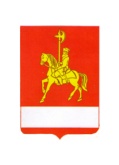 АДМИНИСТРАЦИЯ КАРАТУЗСКОГО РАЙОНАПОСТАНОВЛЕНИЕ10.04.2019                             с. Каратузское                                               № 327-пО внесении изменений  в постановление администрации Каратузского района от 30.10.2018 года № 1000-п «Об утверждении муниципальной программы «Развитие культуры, молодежной политики, физкультуры и спорта в Каратузском районе»      	В соответствии со статьей 179 Бюджетного кодекса Российской Федерации, со статьей 28 Устава Муниципального образования «Каратузский район», ПОСТАНОВЛЯЮ:      	1. Внести изменения в приложение к постановлению администрации Каратузского района  от 30.10.2018 года № 1000-п       	1.1. В паспорте муниципальной программы Каратузского района «Развитие культуры, молодежной политики, физкультуры и спорта в Каратузском районе», строку «Ресурсное обеспечение муниципальной программы, в том числе, в разбивке по источникам финансирования по годам реализации программы» изложить в новой редакции согласно  приложению №2, №3         1.2. В паспорте муниципальной программы Каратузского района «Развитие культуры, молодежной политики, физкультуры и спорта в Каратузском районе»,  в перечне целевых показателей муниципальной программы с указанием планируемых к достижению значений в результате ее реализации, изложить в новой редакции согласно  приложению №1      1.3. Внести изменение в приложение № 4 к муниципальной программе«Развитие культуры, молодежной политики,   физкультуры и спорта в Каратузском районе»: в паспорте подпрограммы  «Развитие музейной деятельности», реализуемой в рамках муниципальной программы «Развитие культуры, молодежной политики, физкультуры и спорта в Каратузском районе» строку «Объемы и источники финансирования подпрограммы на период действия подпрограммы с указанием на источники финансирования по годам реализации подпрограммы» изложить в новой редакции:     Приложение №4 к паспорту подпрограммы «Развитие музейной деятельности»,  реализуемой в рамках муниципальной программы «Развитие культуры, молодежной политики, физкультуры и спорта в Каратузском районе» изменить и изложить в новой редакции, согласно приложению № 4к настоящему постановлению    1.4. Внести изменение в приложение № 5 к муниципальной программе«Развитие культуры, молодежной политики,   физкультуры и спорта в Каратузском районе»: в паспорте подпрограммы  «Каратуз молодой», реализуемой в рамках муниципальной программы «Развитие культуры, молодежной политики, физкультуры и спорта в Каратузском районе» строку «Объемы и источники финансирования подпрограммы на период действия подпрограммы с указанием на источники финансирования по годам реализации подпрограммы» изложить в новой редакции:     Приложение № 5 к паспорту подпрограммы «Каратуз молодой»,  реализуемой в рамках муниципальной программы «Развитие культуры, молодежной политики, физкультуры и спорта в Каратузском районе» изменить и изложить в новой редакции, согласно приложению № 5 к настоящему постановлению    1.5. Внести изменение в приложение № 6 к муниципальной программе«Развитие культуры, молодежной политики,   физкультуры и спорта в Каратузском районе»: в паспорте подпрограммы  «Развитие и пропаганда физической культуры и спорта», реализуемой в рамках муниципальной программы «Развитие культуры, молодежной политики, физкультуры и спорта в Каратузском районе» строку «Объемы и источники финансирования подпрограммы на период действия подпрограммы с указанием на источники финансирования по годам реализации подпрограммы» изложить в новой редакции:     Приложение № 6 к паспорту подпрограммы «Развитие и пропаганда физической культуры и спорта»,  реализуемой в рамках муниципальной программы «Развитие культуры, молодежной политики, физкультуры и спорта в Каратузском районе» изменить и изложить в новой редакции, согласно приложению № 6 к настоящему постановлению     1.6. Внести изменение в приложение № 8 к Паспорту подпрограммы   "Сохранение и развитие библиотечного дела района", реализуемой в рамках муниципальной программы "Развитие культуры, молодежной политики, физкультуры и спорта в Каратузском районе", строку «Объемы и источники финансирования подпрограммы на период действия подпрограммы с указанием на источники финансирования по годам реализации подпрограммы» изложить в новой редакции:         Приложение № 8 к паспорту подпрограммы «Сохранение и развитие библиотечного дела района»,  реализуемой в рамках муниципальной программы «Развитие культуры, молодежной политики, физкультуры и спорта в Каратузском районе» изменить и изложить в новой редакции, согласно приложению № 7 к настоящему постановлению.       1.7. Внести изменение в приложение № 9    к Паспорту подпрограммы   "Обеспечение условий предоставления культурно-досуговых услуг населению района", реализуемой в рамках муниципальной программы "Развитие культуры, молодежной политики, физкультуры и спорта в Каратузском районе", строку «Объемы и источники финансирования подпрограммы на период действия подпрограммы с указанием на источники финансирования по годам реализации подпрограммы» изложить в новой редакции: Приложение № 9 к паспорту подпрограммы «Обеспечение условий предоставления культурно–досуговых услуг населению района»,  реализуемой в рамках муниципальной программы «Развитие культуры, молодежной политики, физкультуры и спорта в Каратузском районе» изменить и изложить в новой редакции, согласно приложению №8 к настоящему постановлению.             2. Контроль за исполнением настоящего постановления возложить на                  А.А. Савина, заместителя главы района по социальным вопросам.           3. Постановление вступает в силу в день, следующий за днем его официального опубликования в периодическом печатном издании «Вести муниципального образования «Каратузский район».Глава  района                                                                                         К.А. Тюнин	                                                                                                                            Приложение № 1  к постановлению администрации                                                                                                                                                                                 Каратузского района от 10.04.2019  № 326-п   	                                                                                                                                  Приложение №1 к паспорту муниципальный                                                                                                                                                  программы  «Развитие культуры, молодежной                                                                                                                                                                      политики, физкультуры и спорта в Каратузском районе»                                                                                                                                            Перечень целевых показателей муниципальной программы «Развитие культуры, молодежной политики, физкультуры и спорта в Каратузском районе»  с указанием планируемых к достижению значений в результате ее реализации	                                                                                                                            Приложение № 2  к постановлению администрации                                                                                                                                                                                 Каратузского района от 10.04.2019  № 326-п   Информация о ресурсном обеспечении муниципальной программы «Развитие культуры, молодежной политики, физкультуры и спорта в Каратузском районе» за счет средств районного бюджета, в том числе средств, поступивших из бюджетов других уровней бюджетной системы и бюджетов государственных внебюджетных фондов                                                                                                                                                                                                  (тыс. рублей)                                                                                                                                                   Приложение № 3  к постановлению администрации                                                                                                                                                                        Каратузского района от 10.04.2019  № 326-п   Информация об источниках финансирования отдельных мероприятий муниципальной программы «Развитие культуры, молодежной политики, физкультуры и спорта в Каратузском районе» (средства районного бюджета, в том числе средства, поступившие из бюджетов других уровней бюджетной системы, бюджетов государственных внебюджетных фондов)(тыс.рублей)                                                                                                                                                       Приложение № 4   к постановлению  администрации                                                                                                                                                                                                  Каратузского района от 10.04.2019  № 326-п                                                                                                                                               Приложение № 5   к постановлению  администрации                                                                                                                                                                                                    Каратузского района от 10.04.2019  № 326-п                                                                                                                                          Приложение № 6   к постановлению  администрации                                                                                                                                                                                              Каратузского района от 10.04.2019  № 326-п   Перечень мероприятий подпрограммы  с указанием объема средств на их реализацию и ожидаемых результатов                                                                                                                                       Приложение №7   к постановлению  администрации                                                                                                                                                                                              Каратузского района от 10.04.2019  № 326-п   Перечень мероприятий подпрограммы  с указанием объема средств на их реализацию и ожидаемых результатовРесурсное обеспечениемуниципальной программы, в том числе,в разбивке  по источникам  финансирования по годам реализации программыОбщий объем финансирования программы – 184069,058 тыс. рублей.в том числе:                                    
средства федерального бюджета – 17,00 тыс. руб.средства краевого бюджета –  9776,7 тыс. руб.          
средства районного бюджета –  174275,358 тыс. руб.2019 год – 67856,525 тыс. руб.в том числе:        средства федерального бюджета – 17,00 тыс. руб.средства краевого бюджета  -  9207,9 тыс. руб.
средства  районного бюджета – 58631,625  тыс. руб.2020 год – 58106,266 тыс. руб.в том числе:                                    
средства федерального бюджета – 0,0 тыс. руб.средства краевого бюджета – 284,4 тыс. руб.
средства  районного бюджета – 57821,866  тыс. руб.2021 год – 58106,267 тыс. руб.в том числе:                                    
средства федерального бюджета – 0,0 тыс. руб.средства краевого бюджета – 284,4 тыс. руб.
средства  районного бюджета – 57821,867  тыс. руб.Объемы и источники финансирования подпрограммы на период действия подпрограммы с указанием на источники финансирования по годам реализации подпрограммыОбщий объем финансирования:                     6659,74 тыс. руб.; в том числе:федеральный бюджет – 0,00 тыс. руб.краевой бюджет – 400,0 тыс. руб.районный бюджет –  6259,74 тыс. руб.в том числе по годам:2019 г. – 2486,58 тыс. руб.- федеральный бюджет  0,00 тыс. руб.- краевой бюджет – 400,0 тыс. руб.- районный бюджет – 2086,58 тыс. руб.2020 г. – 2086,58 тыс. руб.- федеральный бюджет  0,00 тыс. руб.- краевой бюджет – 0,00 тыс. руб.- районный бюджет – 2086,58 тыс. руб.2021 г. – 2086,58 тыс. руб.- федеральный бюджет – 0,00 тыс. руб.- краевой бюджет – 0,00 тыс. руб.- районный бюджет –  2086,58 тыс. руб.Объемы и источники финансирования подпрограммы на период действия подпрограммы с указанием на источники финансирования по годам реализации подпрограммыОбщий объем финансирования:                     7339,395 тыс. руб.; в том числе:федеральный бюджет – 0,00 тыс. руб.краевой бюджет – 894,6 тыс. руб.районный бюджет –  6444,795 тыс. руб.в том числе по годам:2019 г. – 2520,005 тыс. руб.- федеральный бюджет  0,00 тыс. руб.- краевой бюджет – 325,8 тыс. руб.- районный бюджет – 2194,205 тыс. руб.2020 г. – 2409,695 тыс. руб.- федеральный бюджет  0,00 тыс. руб.- краевой бюджет – 284,4 тыс. руб.- районный бюджет – 2125,295 тыс. руб.2021 г. – 2409,695 тыс. руб.- федеральный бюджет – 0,00 тыс. руб.- краевой бюджет – 284,4 тыс. руб.- районный бюджет –  2125,295тыс. руб.Объемы и источники финансирования подпрограммы на период действия подпрограммы с указанием на источники финансирования по годам реализации подпрограммыОбщий объем финансирования:                     28810,89 тыс. руб.; в том числе:федеральный бюджет – 0,00 тыс. руб.краевой бюджет – 272,1 тыс. руб.районный бюджет – 28538,79 тыс. руб.в том числе по годам:2019 г. – 9833,03 тыс. руб.- федеральный бюджет  0,00 тыс. руб.- краевой бюджет – 272,1 тыс. руб.- районный бюджет – 9560,93 тыс. руб.2020 г. – 9488,93 тыс. руб.- федеральный бюджет  0,00 тыс. руб.- краевой бюджет – 0,00 тыс. руб.- районный бюджет – 9488,93 тыс. руб.2021 г. – 9488,93 тыс. руб.- федеральный бюджет – 0,00 тыс. руб.- краевой бюджет – 0,00 тыс. руб.- районный бюджет –  9488,93 тыс. руб.Объёмы и источники финансирования  подпрограммыОбщий объем финансирования: 33670,903 тыс. руб.  в том числе:федеральный бюджет – 17,00 тыс. руб.краевой бюджет –  2860,0 тыс. руб.районный бюджет –30793,903 тыс. руб.в том числе по годам:2019 г. – 13149,1 тыс. руб.- федеральный бюджет – 17,00 тыс. руб.- краевой бюджет –  2860,0 тыс. руб.- районный бюджет – 10272,1 тыс. руб.2020 г. – 10260,901 тыс. руб.- федеральный бюджет – 0 тыс. руб.- краевой бюджет – 0,00 тыс. руб.- районный бюджет – 10260,901 тыс. руб.2021 г. – 10260,902 тыс. руб.- федеральный бюджет – 0,00 тыс. руб.- краевой бюджет – 0,00 тыс. руб.- районный бюджет – 10260,902 тыс. руб.Объёмы и источники финансирования  подпрограммыОбщий объем финансирования: 107093,13 тыс. руб.  в том числе:федеральный бюджет – 0,00 тыс. руб.краевой бюджет – 5350,0 тыс. руб.районный бюджет – 101743,13 тыс. руб.в том числе по годам:2019 г. – 39702,81 тыс. руб.- федеральный бюджет – 0,00 тыс. руб.- краевой бюджет – 5350,0 тыс. руб.- районный бюджет –  34352,81 тыс. руб.2020 г. – 33695,16 тыс. руб.- федеральный бюджет – 0 тыс. руб.- краевой бюджет – 0,00 тыс. руб.- районный бюджет –33695,16 тыс. руб.2021 г. – 33695,16 тыс. руб.- федеральный бюджет – 0,00 тыс. руб.- краевой бюджет – 0,00 тыс. руб.- районный бюджет – 33695,16 тыс. руб.Nп/пЦели, целевые показатели муниципальной программыЕдиница измеренияЕдиница измеренияЕдиница измеренияЕдиница измерения2013 год2013 год2013 год2013 год2014год2014год2014год2014год2014год2014год2014год2015 годГоды реализации муниципальной программыГоды реализации муниципальной программыГоды реализации муниципальной программыГоды реализации муниципальной программыГоды реализации муниципальной программыГоды реализации муниципальной программыГоды реализации муниципальной программыГоды реализации муниципальной программыГоды реализации муниципальной программыГоды реализации муниципальной программыГоды реализации муниципальной программыГоды реализации муниципальной программыГоды реализации муниципальной программыNп/пЦели, целевые показатели муниципальной программыЕдиница измеренияЕдиница измеренияЕдиница измеренияЕдиница измерения2013 год2013 год2013 год2013 год2014год2014год2014год2014год2014год2014год2014год2015 год1-й год 20162-й год 2017текущий финансовый год 2018текущий финансовый год 2018текущий финансовый год 2018очередной финансовый год2019очередной финансовый год2019очередной финансовый год2019первый год планового периода2020первый год планового периода2020второй год планового периода2021второй год планового периода2021годы до конца реализации муниципальной программы в пятилетнем интервалегоды до конца реализации муниципальной программы в пятилетнем интервалегоды до конца реализации муниципальной программы в пятилетнем интервалеNп/пЦели, целевые показатели муниципальной программыЕдиница измеренияЕдиница измеренияЕдиница измеренияЕдиница измерения2013 год2013 год2013 год2013 год2014год2014год2014год2014год2014год2014год2014год2015 год1-й год 20162-й год 2017текущий финансовый год 2018текущий финансовый год 2018текущий финансовый год 2018очередной финансовый год2019очередной финансовый год2019очередной финансовый год2019первый год планового периода2020первый год планового периода2020второй год планового периода2021второй год планового периода20212025202520301233334444555555567899910101011111212131314Программа 1 Развитие музейной деятельностиПрограмма 1 Развитие музейной деятельностиПрограмма 1 Развитие музейной деятельностиПрограмма 1 Развитие музейной деятельностиПрограмма 1 Развитие музейной деятельностиПрограмма 1 Развитие музейной деятельностиПрограмма 1 Развитие музейной деятельностиПрограмма 1 Развитие музейной деятельностиПрограмма 1 Развитие музейной деятельностиПрограмма 1 Развитие музейной деятельностиПрограмма 1 Развитие музейной деятельностиПрограмма 1 Развитие музейной деятельностиПрограмма 1 Развитие музейной деятельностиПрограмма 1 Развитие музейной деятельностиПрограмма 1 Развитие музейной деятельностиПрограмма 1 Развитие музейной деятельностиПрограмма 1 Развитие музейной деятельностиПрограмма 1 Развитие музейной деятельностиПрограмма 1 Развитие музейной деятельностиПрограмма 1 Развитие музейной деятельностиПрограмма 1 Развитие музейной деятельностиПрограмма 1 Развитие музейной деятельностиПрограмма 1 Развитие музейной деятельностиПрограмма 1 Развитие музейной деятельностиПрограмма 1 Развитие музейной деятельностиПрограмма 1 Развитие музейной деятельностиПрограмма 1 Развитие музейной деятельностиПрограмма 1 Развитие музейной деятельностиПрограмма 1 Развитие музейной деятельностиПрограмма 1 Развитие музейной деятельностиПрограмма 1 Развитие музейной деятельности1.1Целевой показательедедедедКоличество экспонатов основного фондаед.ед.ед.ед.348034803480365036503650365036503650365036503650365037003700370037003700370037003700370037003700370037003700Количество массовых мероприятий в музееед.ед.ед.ед.119119119707070707070707070707171717171717171717171717171Количество посещений музеяед.ед.ед.ед.100801008010080126751267512675126751267512675100801008010080101001010011680116801168010101101011010110101101011010110101101011010110102Количество выставок в стационарных условияхед.ед.ед.ед.0000000000000025252525252525262626262628Количество выставок вне стационараед.ед.ед.ед.0000000000000010101066667777772.1Подпрограмма 2 Каратуз  молодойПодпрограмма 2 Каратуз  молодойПодпрограмма 2 Каратуз  молодойПодпрограмма 2 Каратуз  молодойПодпрограмма 2 Каратуз  молодойПодпрограмма 2 Каратуз  молодойПодпрограмма 2 Каратуз  молодойПодпрограмма 2 Каратуз  молодойПодпрограмма 2 Каратуз  молодойПодпрограмма 2 Каратуз  молодойПодпрограмма 2 Каратуз  молодойПодпрограмма 2 Каратуз  молодойПодпрограмма 2 Каратуз  молодойПодпрограмма 2 Каратуз  молодойПодпрограмма 2 Каратуз  молодойПодпрограмма 2 Каратуз  молодойПодпрограмма 2 Каратуз  молодойПодпрограмма 2 Каратуз  молодойПодпрограмма 2 Каратуз  молодойПодпрограмма 2 Каратуз  молодойПодпрограмма 2 Каратуз  молодойПодпрограмма 2 Каратуз  молодойПодпрограмма 2 Каратуз  молодойПодпрограмма 2 Каратуз  молодойПодпрограмма 2 Каратуз  молодойПодпрограмма 2 Каратуз  молодойПодпрограмма 2 Каратуз  молодойПодпрограмма 2 Каратуз  молодойПодпрограмма 2 Каратуз  молодойПодпрограмма 2 Каратуз  молодойПодпрограмма 2 Каратуз  молодойПодпрограмма 2 Каратуз  молодойОказание информационно-консультационной помощи молодежиед.ед.ед.ед.ед.15001500150026902690269026902690269015001500200020002000210021002100210021002100210021102110211021102110Предоставление консультационных и методических услугед.ед.ед.ед.ед.00000000000000215521502150215021502150215021502160216021602160Количество проектов, реализуемых молодежью района ед.ед.ед.44444444444444442055555566666Организация молодежных мероприятий по различным направлениям (досуговые, культурно-массовые и др.) ед.ед.ед.32323232324141414141404040414040684040404040404242424242Организация мероприятий по отдыху молодежиед.ед.ед.13131313131414141414131313141616161414141414141414141515Организация мероприятий по трудовому воспитаниюед.ед.11111111111111111111111122222Организация мероприятийед.ед.000000000000000007076767676767677777778783.1Подпрограмма 3Развитие и пропаганда физической культуры и спортаПодпрограмма 3Развитие и пропаганда физической культуры и спортаПодпрограмма 3Развитие и пропаганда физической культуры и спортаПодпрограмма 3Развитие и пропаганда физической культуры и спортаПодпрограмма 3Развитие и пропаганда физической культуры и спортаПодпрограмма 3Развитие и пропаганда физической культуры и спортаПодпрограмма 3Развитие и пропаганда физической культуры и спортаПодпрограмма 3Развитие и пропаганда физической культуры и спортаПодпрограмма 3Развитие и пропаганда физической культуры и спортаПодпрограмма 3Развитие и пропаганда физической культуры и спортаПодпрограмма 3Развитие и пропаганда физической культуры и спортаПодпрограмма 3Развитие и пропаганда физической культуры и спортаПодпрограмма 3Развитие и пропаганда физической культуры и спортаПодпрограмма 3Развитие и пропаганда физической культуры и спортаПодпрограмма 3Развитие и пропаганда физической культуры и спортаПодпрограмма 3Развитие и пропаганда физической культуры и спортаПодпрограмма 3Развитие и пропаганда физической культуры и спортаПодпрограмма 3Развитие и пропаганда физической культуры и спортаПодпрограмма 3Развитие и пропаганда физической культуры и спортаПодпрограмма 3Развитие и пропаганда физической культуры и спортаПодпрограмма 3Развитие и пропаганда физической культуры и спортаПодпрограмма 3Развитие и пропаганда физической культуры и спортаПодпрограмма 3Развитие и пропаганда физической культуры и спортаПодпрограмма 3Развитие и пропаганда физической культуры и спортаПодпрограмма 3Развитие и пропаганда физической культуры и спортаПодпрограмма 3Развитие и пропаганда физической культуры и спортаПодпрограмма 3Развитие и пропаганда физической культуры и спортаПодпрограмма 3Развитие и пропаганда физической культуры и спортаПодпрограмма 3Развитие и пропаганда физической культуры и спортаПодпрограмма 3Развитие и пропаганда физической культуры и спортаПодпрограмма 3Развитие и пропаганда физической культуры и спортаПодпрограмма 3Развитие и пропаганда физической культуры и спортаОбеспеченность населения спортсооружениями и спортинвентарем%%%138,06138,06138,06138,06138,06140,72140,72140,72140,72140,72140,72140,72140,72141,82143,34143,34141,80141,80141,80141,80141,80141,80141,80141.80141,80141,80141,80141,80Охват жителей района спортивно-массовыми мероприятиями%%%23,4123,4123,4123,4123,4123,4023,4023,4023,4023,4023,4023,4023,4023,4025,225,229,4624,624,624,625,025,025,038,0741,0741,0744,744,7Количество жителей, регулярно занимающихся физкультурой и спортом%368336833683368336833683368335933593359335933583358335833583418238553855506239003900390039003900390040004000400040004000Подпрограмма 4 Поддержка и развитие культурного потенциалаПодпрограмма 4 Поддержка и развитие культурного потенциалаПодпрограмма 4 Поддержка и развитие культурного потенциалаПодпрограмма 4 Поддержка и развитие культурного потенциалаПодпрограмма 4 Поддержка и развитие культурного потенциалаПодпрограмма 4 Поддержка и развитие культурного потенциалаПодпрограмма 4 Поддержка и развитие культурного потенциалаПодпрограмма 4 Поддержка и развитие культурного потенциалаПодпрограмма 4 Поддержка и развитие культурного потенциалаПодпрограмма 4 Поддержка и развитие культурного потенциалаПодпрограмма 4 Поддержка и развитие культурного потенциалаПодпрограмма 4 Поддержка и развитие культурного потенциалаПодпрограмма 4 Поддержка и развитие культурного потенциалаПодпрограмма 4 Поддержка и развитие культурного потенциалаПодпрограмма 4 Поддержка и развитие культурного потенциалаПодпрограмма 4 Поддержка и развитие культурного потенциалаПодпрограмма 4 Поддержка и развитие культурного потенциалаПодпрограмма 4 Поддержка и развитие культурного потенциалаПодпрограмма 4 Поддержка и развитие культурного потенциалаПодпрограмма 4 Поддержка и развитие культурного потенциалаПодпрограмма 4 Поддержка и развитие культурного потенциалаПодпрограмма 4 Поддержка и развитие культурного потенциалаПодпрограмма 4 Поддержка и развитие культурного потенциалаПодпрограмма 4 Поддержка и развитие культурного потенциалаПодпрограмма 4 Поддержка и развитие культурного потенциалаПодпрограмма 4 Поддержка и развитие культурного потенциалаПодпрограмма 4 Поддержка и развитие культурного потенциалаПодпрограмма 4 Поддержка и развитие культурного потенциалаПодпрограмма 4 Поддержка и развитие культурного потенциалаПодпрограмма 4 Поддержка и развитие культурного потенциалаПодпрограмма 4 Поддержка и развитие культурного потенциалаПодпрограмма 4 Поддержка и развитие культурного потенциала1.4Число участников платных культурно-досуговых мероприятий                  чел. чел. чел.52746527465274652746527465357953579535795357953579535795357953579535795357953579496805000050000500005000050000500005000050000500005000050000Количество клубных формированийед.ед.ед.178178178178178178178178178178178178178178178178180182182182182182182180180180180180 Число участников клубных формирований учреждений культурно-досугового типа  чел. чел. чел.1867186718671867186718781878186718671867186718671867187818781878200018801880188018801880188018801880188018801880Подпрограмма 5Сохранение и развитие библиотечного дела районаПодпрограмма 5Сохранение и развитие библиотечного дела районаПодпрограмма 5Сохранение и развитие библиотечного дела районаПодпрограмма 5Сохранение и развитие библиотечного дела районаПодпрограмма 5Сохранение и развитие библиотечного дела районаПодпрограмма 5Сохранение и развитие библиотечного дела районаПодпрограмма 5Сохранение и развитие библиотечного дела районаПодпрограмма 5Сохранение и развитие библиотечного дела районаПодпрограмма 5Сохранение и развитие библиотечного дела районаПодпрограмма 5Сохранение и развитие библиотечного дела районаПодпрограмма 5Сохранение и развитие библиотечного дела районаПодпрограмма 5Сохранение и развитие библиотечного дела районаПодпрограмма 5Сохранение и развитие библиотечного дела районаПодпрограмма 5Сохранение и развитие библиотечного дела районаПодпрограмма 5Сохранение и развитие библиотечного дела районаПодпрограмма 5Сохранение и развитие библиотечного дела районаПодпрограмма 5Сохранение и развитие библиотечного дела районаПодпрограмма 5Сохранение и развитие библиотечного дела районаПодпрограмма 5Сохранение и развитие библиотечного дела районаПодпрограмма 5Сохранение и развитие библиотечного дела районаПодпрограмма 5Сохранение и развитие библиотечного дела районаПодпрограмма 5Сохранение и развитие библиотечного дела районаПодпрограмма 5Сохранение и развитие библиотечного дела районаПодпрограмма 5Сохранение и развитие библиотечного дела районаПодпрограмма 5Сохранение и развитие библиотечного дела районаПодпрограмма 5Сохранение и развитие библиотечного дела районаПодпрограмма 5Сохранение и развитие библиотечного дела районаПодпрограмма 5Сохранение и развитие библиотечного дела районаПодпрограмма 5Сохранение и развитие библиотечного дела районаПодпрограмма 5Сохранение и развитие библиотечного дела районаПодпрограмма 5Сохранение и развитие библиотечного дела районаПодпрограмма 5Сохранение и развитие библиотечного дела районаДинамика количества зарегистрированных пользователей библиотекпользователипользователипользователипользователи740174017401740174207420742074207420742074207420742013903139031390375307530753075307530753076007600760076007600Динамика количества посещений библиотек посещенияпосещенияпосещенияпосещенияпосещенияпосещения750857508574200742007420074200742007420074200742001383251395201395201503737480074800748007485074850748507490074900749007490074900Количество экземпляров новых изданий, поступивших в фонды общедоступных библиотек, в расчете на 1000 жителей районаэкз.экз.экз.экз.экз.экз.802802799361361361361361361361799853853902400400400400400400450450450450450Среднее число книговыдач в расчете на 1000 жителейкол.кол.кол.кол.кол.кол.65878658786585065850658506585065850658506585065850658502531325313702007025070250702507025070250702507030070300703007030070300Количество специалистов библиотек, повысивших  квалификацию, прошедших переподготовкучел.чел.чел.чел.чел.чел.12121212121212121212121515101515151515151515151515Доля библиотек, подключенных к сети Интернет, в общем количестве общедоступных библиотекед.ед.ед.ед.ед.ед.334444444441414211212121212121212121212Увеличение количества библиографических записей в электронном каталогеЕд.Ед.Ед.Ед.800080008000800016530165301653036003600360036003600360037203720307852215602215602215602156021560215602157021750217502175021750 количество выданных справок и консультаций удаленным пользователям библиотекЕд.Ед.Ед.Ед.000000000000000215022002200220022002200220022002200220022002200выбытие документовЕд.Ед.Ед.Ед.000000000000000112001120011200112001120011200112001120011200112001120011200Подпрограмма 6Обеспечение условий предоставления культурно-досуговых услуг населению районаПодпрограмма 6Обеспечение условий предоставления культурно-досуговых услуг населению районаПодпрограмма 6Обеспечение условий предоставления культурно-досуговых услуг населению районаПодпрограмма 6Обеспечение условий предоставления культурно-досуговых услуг населению районаПодпрограмма 6Обеспечение условий предоставления культурно-досуговых услуг населению районаПодпрограмма 6Обеспечение условий предоставления культурно-досуговых услуг населению районаПодпрограмма 6Обеспечение условий предоставления культурно-досуговых услуг населению районаПодпрограмма 6Обеспечение условий предоставления культурно-досуговых услуг населению районаПодпрограмма 6Обеспечение условий предоставления культурно-досуговых услуг населению районаПодпрограмма 6Обеспечение условий предоставления культурно-досуговых услуг населению районаПодпрограмма 6Обеспечение условий предоставления культурно-досуговых услуг населению районаПодпрограмма 6Обеспечение условий предоставления культурно-досуговых услуг населению районаПодпрограмма 6Обеспечение условий предоставления культурно-досуговых услуг населению районаПодпрограмма 6Обеспечение условий предоставления культурно-досуговых услуг населению районаПодпрограмма 6Обеспечение условий предоставления культурно-досуговых услуг населению районаПодпрограмма 6Обеспечение условий предоставления культурно-досуговых услуг населению районаПодпрограмма 6Обеспечение условий предоставления культурно-досуговых услуг населению районаПодпрограмма 6Обеспечение условий предоставления культурно-досуговых услуг населению районаПодпрограмма 6Обеспечение условий предоставления культурно-досуговых услуг населению районаПодпрограмма 6Обеспечение условий предоставления культурно-досуговых услуг населению районаПодпрограмма 6Обеспечение условий предоставления культурно-досуговых услуг населению районаПодпрограмма 6Обеспечение условий предоставления культурно-досуговых услуг населению районаПодпрограмма 6Обеспечение условий предоставления культурно-досуговых услуг населению районаПодпрограмма 6Обеспечение условий предоставления культурно-досуговых услуг населению районаПодпрограмма 6Обеспечение условий предоставления культурно-досуговых услуг населению районаПодпрограмма 6Обеспечение условий предоставления культурно-досуговых услуг населению районаПодпрограмма 6Обеспечение условий предоставления культурно-досуговых услуг населению районаПодпрограмма 6Обеспечение условий предоставления культурно-досуговых услуг населению районаПодпрограмма 6Обеспечение условий предоставления культурно-досуговых услуг населению районаПодпрограмма 6Обеспечение условий предоставления культурно-досуговых услуг населению районаПодпрограмма 6Обеспечение условий предоставления культурно-досуговых услуг населению районаПодпрограмма 6Обеспечение условий предоставления культурно-досуговых услуг населению районаКоличество киноустановокшт.шт.шт.шт.11111111111111111111111111111181111111111111111111111Количество мест в зрительных залах киноустановокед.ед.ед.ед.240124012401240124012401240124012401240124012401240124012401195124052405240524052405240524051905190519051905Количество посещений киносеансовтыс., человектыс., человектыс., человектыс., человек21,421,421,421,426,726,726,726,726,726,726,721,426,724,924,937,57530,030,030,030,030,030,030,0030,030,030,030,0Количество киносеансовед.ед.ед.ед.219121912191219125002500250025002500250025002191250019551955260026502650265027002700270027002700270027002700Количество созданных единиц  видеофондаед.ед.ед.ед.ед.200200200290290290290290200200200290609609828425425425430430430430430430430430Обеспеченность населения спортсооружениями и спортинвентарем%%%%%00000000000000141,9141,9141,9141,9141,9141,9141,9141,9141,9141,9141,9141,9Охват жителей района спортивно-массовыми мероприятиями%%%%00000000000000024,925,025,025,025,025,025,025,035,035,035,035,0Количество жителей, регулярно занимающихся физкультурой и спортомчел.чел.чел.чел.000000000000000506245204520452046004600460050005000500050005000Число участников платных культурно-досуговых мероприятийчелчелчелчел527465274652746527465357953579535795357953579535795357953579535795357953579496804979049790497905000050000500005000050000500005000050000Количество клубных формированийЕд.Ед.Ед.Ед.178178178178178178178178178178178178178178178180182182182182182182182182182182182Число участников клубных формирований учреждений культурно-досугового типаЧел.Чел.Чел.Чел.186718671867186718781878187818781878186718671867187818781878200018801880188018801880188018801880188018801880Подпрограмма 7 Социальные услуги населению через партнерство некоммерческих организаций и властиПодпрограмма 7 Социальные услуги населению через партнерство некоммерческих организаций и властиПодпрограмма 7 Социальные услуги населению через партнерство некоммерческих организаций и властиПодпрограмма 7 Социальные услуги населению через партнерство некоммерческих организаций и властиПодпрограмма 7 Социальные услуги населению через партнерство некоммерческих организаций и властиПодпрограмма 7 Социальные услуги населению через партнерство некоммерческих организаций и властиПодпрограмма 7 Социальные услуги населению через партнерство некоммерческих организаций и властиПодпрограмма 7 Социальные услуги населению через партнерство некоммерческих организаций и властиПодпрограмма 7 Социальные услуги населению через партнерство некоммерческих организаций и властиПодпрограмма 7 Социальные услуги населению через партнерство некоммерческих организаций и властиПодпрограмма 7 Социальные услуги населению через партнерство некоммерческих организаций и властиПодпрограмма 7 Социальные услуги населению через партнерство некоммерческих организаций и властиПодпрограмма 7 Социальные услуги населению через партнерство некоммерческих организаций и властиПодпрограмма 7 Социальные услуги населению через партнерство некоммерческих организаций и властиПодпрограмма 7 Социальные услуги населению через партнерство некоммерческих организаций и властиПодпрограмма 7 Социальные услуги населению через партнерство некоммерческих организаций и властиПодпрограмма 7 Социальные услуги населению через партнерство некоммерческих организаций и властиПодпрограмма 7 Социальные услуги населению через партнерство некоммерческих организаций и властиПодпрограмма 7 Социальные услуги населению через партнерство некоммерческих организаций и властиПодпрограмма 7 Социальные услуги населению через партнерство некоммерческих организаций и властиПодпрограмма 7 Социальные услуги населению через партнерство некоммерческих организаций и властиПодпрограмма 7 Социальные услуги населению через партнерство некоммерческих организаций и властиПодпрограмма 7 Социальные услуги населению через партнерство некоммерческих организаций и властиПодпрограмма 7 Социальные услуги населению через партнерство некоммерческих организаций и властиПодпрограмма 7 Социальные услуги населению через партнерство некоммерческих организаций и властиПодпрограмма 7 Социальные услуги населению через партнерство некоммерческих организаций и властиПодпрограмма 7 Социальные услуги населению через партнерство некоммерческих организаций и властиПодпрограмма 7 Социальные услуги населению через партнерство некоммерческих организаций и властиПодпрограмма 7 Социальные услуги населению через партнерство некоммерческих организаций и властиПодпрограмма 7 Социальные услуги населению через партнерство некоммерческих организаций и властиПодпрограмма 7 Социальные услуги населению через партнерство некоммерческих организаций и властиПодпрограмма 7 Социальные услуги населению через партнерство некоммерческих организаций и властиКоличество социально ориентированных некоммерческих организаций, активно осуществляющих свою деятельность. ед.ед.ед.ед.ед.ед.171703333333444101010101010101010101010Количество некоммерческих организаций – получателей поддержки на реализацию  социально значимых проектов, активно осуществляющих свою деятельность.ед.ед.ед.ед.ед.ед.0000000000000222222222222 Количество обучающих мероприятий, проводимых для участников и членов социально ориентированных некоммерческих организацийед.ед.ед.ед.ед.ед.0000000000211111111111111Nп/пNп/пСтатус                      (муниципальная программа, подпрограмма)Статус                      (муниципальная программа, подпрограмма)Статус                      (муниципальная программа, подпрограмма)Наименование муниципальной программы, подпрограммыНаименование муниципальной программы, подпрограммыНаименованиеГлавного распорядителя бюджетных средств (далее- ГРБС)НаименованиеГлавного распорядителя бюджетных средств (далее- ГРБС)Код бюджетной классификацииКод бюджетной классификацииКод бюджетной классификацииКод бюджетной классификацииКод бюджетной классификацииКод бюджетной классификацииКод бюджетной классификацииКод бюджетной классификацииОчередной финансовый год 2019Очередной финансовый год 2019Первый год планового периода 2020Первый год планового периода 2020Второй год планового периода 2021Итого на очередной финансовый год и плановый период Nп/пNп/пСтатус                      (муниципальная программа, подпрограмма)Статус                      (муниципальная программа, подпрограмма)Статус                      (муниципальная программа, подпрограмма)Наименование муниципальной программы, подпрограммыНаименование муниципальной программы, подпрограммыНаименованиеГлавного распорядителя бюджетных средств (далее- ГРБС)НаименованиеГлавного распорядителя бюджетных средств (далее- ГРБС)Код бюджетной классификацииКод бюджетной классификацииКод бюджетной классификацииКод бюджетной классификацииКод бюджетной классификацииКод бюджетной классификацииКод бюджетной классификацииКод бюджетной классификацииОчередной финансовый год 2019Очередной финансовый год 2019Первый год планового периода 2020Первый год планового периода 2020Второй год планового периода 2021Итого на очередной финансовый год и плановый период Nп/пNп/пСтатус                      (муниципальная программа, подпрограмма)Статус                      (муниципальная программа, подпрограмма)Статус                      (муниципальная программа, подпрограмма)Наименование муниципальной программы, подпрограммыНаименование муниципальной программы, подпрограммыНаименованиеГлавного распорядителя бюджетных средств (далее- ГРБС)НаименованиеГлавного распорядителя бюджетных средств (далее- ГРБС)ГРБСГРБСРзПрРзПрЦСРЦСРВРВРПланПланПланПланПланПланПланИтого на очередной финансовый год и плановый период 112223344556677889991010111112Муниципальная программа Муниципальная программа Муниципальная программа Муниципальная программа Развитие культуры, молодежной политики, физкультуры и спорта в Каратузском районеРазвитие культуры, молодежной политики, физкультуры и спорта в Каратузском районеВсего расходные обязательства по программеВсего расходные обязательства по программеxxxxxxxx67856,52567856,52567856,52558106,26658106,26658106,267184069,058Муниципальная программа Муниципальная программа Муниципальная программа Муниципальная программа Развитие культуры, молодежной политики, физкультуры и спорта в Каратузском районеРазвитие культуры, молодежной политики, физкультуры и спорта в Каратузском районев том числе по ГРБС:в том числе по ГРБС:Муниципальная программа Муниципальная программа Муниципальная программа Муниципальная программа Развитие культуры, молодежной политики, физкультуры и спорта в Каратузском районеРазвитие культуры, молодежной политики, физкультуры и спорта в Каратузском районеадминистрация Каратузского районаадминистрация Каратузского района901901xxxxxx58631,62558631,62558631,62557821,86657821,86657821,867174275,358Подпрограмма 1Развитие музейной деятельностиРазвитие музейной деятельностиВсего расходные обязательства по программеВсего расходные обязательства по программеxxxxxxXX2486,582486,582486,582086,582086,582086,582086,586659,74Подпрограмма 1Развитие музейной деятельностиРазвитие музейной деятельностив том числе по ГРБС:в том числе по ГРБС:Подпрограмма 1Развитие музейной деятельностиРазвитие музейной деятельностиадминистрацияадминистрация901901xxxxxx2086,582086,582086,582086,582086,582086,582086,586259,74Подпрограмма 1Развитие музейной деятельностиРазвитие музейной деятельностиадминистрацияадминистрация901901xxxxxx2086,582086,582086,582086,582086,582086,582086,586259,74Подпрограмма 2Каратуз молодойКаратуз молодойВсего расходные обязательства по программеВсего расходные обязательства по программеxxxxxxxx2520,005002520,005002520,005002409,6952409,6952409,6952409,6957339,39500Подпрограмма 2Каратуз молодойКаратуз молодойв том числе по ГРБС:в том числе по ГРБС:Подпрограмма 2Каратуз молодойКаратуз молодойадминистрацияадминистрация901901xxxxxx2194,2052194,2052194,2052125,2952125,2952125,2952125,2956444,795Подпрограмма 2Каратуз молодойКаратуз молодойадминистрацияадминистрация901901xxxxxx2194,2052194,2052194,2052125,2952125,2952125,2952125,2956444,795Подпрограмма 3 Развитие и пропаганда физической культуры и спорта Развитие и пропаганда физической культуры и спортаВсего расходные обязательства по программеВсего расходные обязательства по программеxxxxxxxx9833,039833,039833,039488,939488,939488,939488,9328810,89Подпрограмма 3 Развитие и пропаганда физической культуры и спорта Развитие и пропаганда физической культуры и спортав том числе по ГРБС:в том числе по ГРБС:Подпрограмма 3 Развитие и пропаганда физической культуры и спорта Развитие и пропаганда физической культуры и спортаадминистрацияадминистрация901901xxxxXX9560,939560,939560,939488,939488,939488,939488,9328538,79Подпрограмма 3 Развитие и пропаганда физической культуры и спорта Развитие и пропаганда физической культуры и спортаадминистрацияадминистрация901901xxxxXX9560,939560,939560,939488,939488,939488,939488,9328538,79Подпрограмма 4Подпрограмма 4 Поддержка и развитие культурного потенциала Поддержка и развитие культурного потенциалаВсего расходные обязательства по программеВсего расходные обязательства по программеxxxxxxxx150,00150,00150,00150,00150,00150,00150,00450,0Подпрограмма 4Подпрограмма 4 Поддержка и развитие культурного потенциала Поддержка и развитие культурного потенциалав том числе по ГРБС:в том числе по ГРБС:Подпрограмма 4Подпрограмма 4 Поддержка и развитие культурного потенциала Поддержка и развитие культурного потенциала901901xxxxxx150,00150,00150,00150,00150,00150,00150,00450,0Подпрограмма 5Подпрограмма 5 Сохранение и развитие библиотечного дела района Сохранение и развитие библиотечного дела районаВсего расходные обязательства по программеВсего расходные обязательства по программеxxxxxxxx13149,113149,113149,110260,90110260,90110260,90210260,90233670,903Подпрограмма 5Подпрограмма 5 Сохранение и развитие библиотечного дела района Сохранение и развитие библиотечного дела районав том числе по ГРБС:в том числе по ГРБС:Подпрограмма 5Подпрограмма 5 Сохранение и развитие библиотечного дела района Сохранение и развитие библиотечного дела районаадминистрацияадминистрация901901xxxxxx10272,110272,110272,110260,90110260,90110260,90210260,90230793,903Подпрограмма 5Подпрограмма 5 Сохранение и развитие библиотечного дела района Сохранение и развитие библиотечного дела районаадминистрацияадминистрация901901xxxxxx10272,110272,110272,110260,90110260,90110260,90210260,90230793,903Подпрограмма 6Подпрограмма 6Обеспечение условий предоставления культурно-досуговых услуг населению районаОбеспечение условий предоставления культурно-досуговых услуг населению районаВсего расходные обязательства по программеВсего расходные обязательства по программеxxxxxxxx39702,8139702,8139702,8133695,1633695,1633695,1633695,16107093,13Подпрограмма 6Подпрограмма 6Обеспечение условий предоставления культурно-досуговых услуг населению районаОбеспечение условий предоставления культурно-досуговых услуг населению районав том числе по ГРБС:в том числе по ГРБС:Подпрограмма 6Подпрограмма 6Обеспечение условий предоставления культурно-досуговых услуг населению районаОбеспечение условий предоставления культурно-досуговых услуг населению районаадминистрацияадминистрация901901xxxxxx34352,8134352,8134352,8133695,1633695,1633695,1633695,16101743,13Подпрограмма 6Подпрограмма 6Обеспечение условий предоставления культурно-досуговых услуг населению районаОбеспечение условий предоставления культурно-досуговых услуг населению районаадминистрацияадминистрация901901xxxxxx34352,8134352,8134352,8133695,1633695,1633695,1633695,16101743,13Подпрограмма 7Подпрограмма 7Подпрограмма 7Подпрограмма 7 Социальные услуги населению через партнерство не коммерчес- ких организаций и власти Социальные услуги населению через партнерство не коммерчес- ких организаций и властиВсего расходные обязательства по программеВсего расходные обязательства по программеxxxxxxxx15,0015,0015,0015,0015,0015,015,045,00Подпрограмма 7Подпрограмма 7Подпрограмма 7Подпрограмма 7 Социальные услуги населению через партнерство не коммерчес- ких организаций и власти Социальные услуги населению через партнерство не коммерчес- ких организаций и властив том числе по ГРБС:в том числе по ГРБС:Подпрограмма 7Подпрограмма 7Подпрограмма 7Подпрограмма 7 Социальные услуги населению через партнерство не коммерчес- ких организаций и власти Социальные услуги населению через партнерство не коммерчес- ких организаций и властиадминистрацияадминистрация901901xxxxxx15,0015,0015,0015,0015,0015,0015,0045,00Nп/пСтатус (муниципальная программа)Наименование муниципальной
программы, Уровень бюджетной системы/ источники финансирования Очередной финансовый год (2019)Первый год планового периода (2020)Второй год планового периода (2021)Nп/пСтатус (муниципальная программа)Наименование муниципальной
программы, Уровень бюджетной системы/ источники финансирования Итого на очередной финансовый год и плановый период Nп/пСтатус (муниципальная программа)Наименование муниципальной
программы, Уровень бюджетной системы/ источники финансирования планпланпланИтого на очередной финансовый год и плановый период 12345678Муниципальная программаВсего 67856,52558106,26658106,267184069,058Муниципальная программав том числе:Муниципальная программафедеральный бюджет (*)17,000,000,0017,00Муниципальная программакраевой бюджет9207,9284,4284,49776,7Муниципальная программавнебюджетные источники0,000,000,000,00Муниципальная программабюджеты муниципальных образований (**)58631,62557821,86657821,867174275,358Муниципальная программаюридические лица0,000,000,000,00Подпрограмма 1Развитие музейной деятельностиВсего 2486,582086,582086,586659,74Подпрограмма 1Развитие музейной деятельностив том числе:Подпрограмма 1Развитие музейной деятельностифедеральный бюджет (*)0,000,000,000,00Подпрограмма 1Развитие музейной деятельностикраевой бюджет400,00,000,00400,0Подпрограмма 1Развитие музейной деятельностивнебюджетные источники0,000,000,000,00Подпрограмма 1Развитие музейной деятельностибюджеты муниципальных образований (**)2086,582086,582086,586259,74Подпрограмма 1Развитие музейной деятельностиюридические лица0,000,000,000,00000Подпрограмма 2Каратуз молодойВсего 2520,0052409,6952409,6957339,395Подпрограмма 2Каратуз молодойв том числе:Подпрограмма 2Каратуз молодойфедеральный бюджет (*)0,000,000,00Подпрограмма 2Каратуз молодойкраевой бюджет325,8284,4284,4894,6Подпрограмма 2Каратуз молодойвнебюджетные источники0,000,00 0,000,00Подпрограмма 2Каратуз молодойбюджеты муниципальных образований (**)2194,2052125,2952125,2956444,795Подпрограмма 2Каратуз молодойюридические лица0,00 0,00 0,000,00Подпрограмма 3 Развитие и пропаганда физической культуры и спортаВсего 9833,039488,939488,9328810,89Подпрограмма 3 Развитие и пропаганда физической культуры и спортав том числе:Подпрограмма 3 Развитие и пропаганда физической культуры и спортафедеральный бюджет (*)0,000,000,000,00Подпрограмма 3 Развитие и пропаганда физической культуры и спортакраевой бюджет272,10,000,00272,1Подпрограмма 3 Развитие и пропаганда физической культуры и спортавнебюджетные источники0,000,000,000,00Подпрограмма 3 Развитие и пропаганда физической культуры и спортабюджеты муниципальных образований (**)9560,939488,939488,9328538,79Подпрограмма 3 Развитие и пропаганда физической культуры и спортаюридические лица0,000,000,000,0000Подпрограмма 4 Поддержка и развитие культурного потенциалаВсего 150,00150,00150,00450,0Подпрограмма 4 Поддержка и развитие культурного потенциалав том числе:Подпрограмма 4 Поддержка и развитие культурного потенциалафедеральный бюджет (*)0,000,000,000,00Подпрограмма 4 Поддержка и развитие культурного потенциалакраевой бюджет0,000,000,000,00Подпрограмма 4 Поддержка и развитие культурного потенциалавнебюджетные источники0,000,000,000,00Подпрограмма 4 Поддержка и развитие культурного потенциалабюджеты муниципальных образований (**)150,00150,00150,00450,00Подпрограмма 4 Поддержка и развитие культурного потенциалаюридические лица0,000,000,000,00000Подпрограмма 5 Сохранение и развитие библиотечного дела районаВсего 13149,110260,90110260,90233670,903Подпрограмма 5 Сохранение и развитие библиотечного дела районав том числе:Подпрограмма 5 Сохранение и развитие библиотечного дела районафедеральный бюджет (*)17,000,000,0017,00Подпрограмма 5 Сохранение и развитие библиотечного дела районакраевой бюджет2860,00,000,002860,0Подпрограмма 5 Сохранение и развитие библиотечного дела районавнебюджетные источники0,000,000,000,00Подпрограмма 5 Сохранение и развитие библиотечного дела районабюджеты муниципальных образований (**)10272,110260,90110260,90230793,903Подпрограмма 5 Сохранение и развитие библиотечного дела районаюридические лица0,000,00 0,000,00Подпрограмма 6Обеспечение условий предоставления культурно-досуговых услуг населению районаВсего 39702,8133695,1633695,16107093,13Подпрограмма 6Обеспечение условий предоставления культурно-досуговых услуг населению районав том числе:Подпрограмма 6Обеспечение условий предоставления культурно-досуговых услуг населению районафедеральный бюджет (*)0,000,00 0,000,00Подпрограмма 6Обеспечение условий предоставления культурно-досуговых услуг населению районакраевой бюджет5350,00,00 0,005350,0Подпрограмма 6Обеспечение условий предоставления культурно-досуговых услуг населению районавнебюджетные источники0,000,00 0,000,00Подпрограмма 6Обеспечение условий предоставления культурно-досуговых услуг населению районабюджеты муниципальных образований (**)34352,81033695,1633695,16101743,13Подпрограмма 6Обеспечение условий предоставления культурно-досуговых услуг населению районаюридические лица0,000,00 0,000,00Подпрограмма 7 Социальные услуги населению через партнерство некоммерческих организаций и властиВсего 15,0015,0015,0045,00Подпрограмма 7 Социальные услуги населению через партнерство некоммерческих организаций и властив том числе:Подпрограмма 7 Социальные услуги населению через партнерство некоммерческих организаций и властифедеральный бюджет (*)0,000,000,000,00Подпрограмма 7 Социальные услуги населению через партнерство некоммерческих организаций и властикраевой бюджет0,000,000,000,00Подпрограмма 7 Социальные услуги населению через партнерство некоммерческих организаций и властивнебюджетные источники0,000,000,000,00Подпрограмма 7 Социальные услуги населению через партнерство некоммерческих организаций и властибюджеты муниципальных образований (**)15,0015,0015,0045,00Подпрограмма 7 Социальные услуги населению через партнерство некоммерческих организаций и властиюридические лица0,000,000,00           Приложение № 4 к  Паспорту подпрограммы  «Развитие музейной                             деятельности», реализуемой в рамках муниципальной программы          «Развитие культуры, молодежной политики, физкультуры и спорта          в Каратузском районе»           Приложение № 4 к  Паспорту подпрограммы  «Развитие музейной                             деятельности», реализуемой в рамках муниципальной программы          «Развитие культуры, молодежной политики, физкультуры и спорта          в Каратузском районе»           Приложение № 4 к  Паспорту подпрограммы  «Развитие музейной                             деятельности», реализуемой в рамках муниципальной программы          «Развитие культуры, молодежной политики, физкультуры и спорта          в Каратузском районе»           Приложение № 4 к  Паспорту подпрограммы  «Развитие музейной                             деятельности», реализуемой в рамках муниципальной программы          «Развитие культуры, молодежной политики, физкультуры и спорта          в Каратузском районе»           Приложение № 4 к  Паспорту подпрограммы  «Развитие музейной                             деятельности», реализуемой в рамках муниципальной программы          «Развитие культуры, молодежной политики, физкультуры и спорта          в Каратузском районе»           Приложение № 4 к  Паспорту подпрограммы  «Развитие музейной                             деятельности», реализуемой в рамках муниципальной программы          «Развитие культуры, молодежной политики, физкультуры и спорта          в Каратузском районе»           Приложение № 4 к  Паспорту подпрограммы  «Развитие музейной                             деятельности», реализуемой в рамках муниципальной программы          «Развитие культуры, молодежной политики, физкультуры и спорта          в Каратузском районе»           Приложение № 4 к  Паспорту подпрограммы  «Развитие музейной                             деятельности», реализуемой в рамках муниципальной программы          «Развитие культуры, молодежной политики, физкультуры и спорта          в Каратузском районе»           Приложение № 4 к  Паспорту подпрограммы  «Развитие музейной                             деятельности», реализуемой в рамках муниципальной программы          «Развитие культуры, молодежной политики, физкультуры и спорта          в Каратузском районе»Перечень мероприятий подпрограммы  с указанием объема средств на их реализацию и ожидаемых результатовПеречень мероприятий подпрограммы  с указанием объема средств на их реализацию и ожидаемых результатовПеречень мероприятий подпрограммы  с указанием объема средств на их реализацию и ожидаемых результатовПеречень мероприятий подпрограммы  с указанием объема средств на их реализацию и ожидаемых результатовПеречень мероприятий подпрограммы  с указанием объема средств на их реализацию и ожидаемых результатовПеречень мероприятий подпрограммы  с указанием объема средств на их реализацию и ожидаемых результатовПеречень мероприятий подпрограммы  с указанием объема средств на их реализацию и ожидаемых результатовПеречень мероприятий подпрограммы  с указанием объема средств на их реализацию и ожидаемых результатовПеречень мероприятий подпрограммы  с указанием объема средств на их реализацию и ожидаемых результатовПеречень мероприятий подпрограммы  с указанием объема средств на их реализацию и ожидаемых результатовПеречень мероприятий подпрограммы  с указанием объема средств на их реализацию и ожидаемых результатовПеречень мероприятий подпрограммы  с указанием объема средств на их реализацию и ожидаемых результатовПеречень мероприятий подпрограммы  с указанием объема средств на их реализацию и ожидаемых результатовПеречень мероприятий подпрограммы  с указанием объема средств на их реализацию и ожидаемых результатовПеречень мероприятий подпрограммы  с указанием объема средств на их реализацию и ожидаемых результатовПеречень мероприятий подпрограммы  с указанием объема средств на их реализацию и ожидаемых результатовПеречень мероприятий подпрограммы  с указанием объема средств на их реализацию и ожидаемых результатовПеречень мероприятий подпрограммы  с указанием объема средств на их реализацию и ожидаемых результатовПеречень мероприятий подпрограммы  с указанием объема средств на их реализацию и ожидаемых результатовПеречень мероприятий подпрограммы  с указанием объема средств на их реализацию и ожидаемых результатовПеречень мероприятий подпрограммы  с указанием объема средств на их реализацию и ожидаемых результатовПеречень мероприятий подпрограммы  с указанием объема средств на их реализацию и ожидаемых результатовПеречень мероприятий подпрограммы  с указанием объема средств на их реализацию и ожидаемых результатов№ п/пНаименование  программы, подпрограммыНаименование  программы, подпрограммы  ГРБС   ГРБС Код бюджетной классификацииКод бюджетной классификацииКод бюджетной классификацииКод бюджетной классификацииКод бюджетной классификацииКод бюджетной классификацииКод бюджетной классификацииКод бюджетной классификацииКод бюджетной классификацииКод бюджетной классификацииРасходыРасходыРасходыРасходыРасходыРасходыОжидаемый результат от реализации подпрограммного мероприятия 
(в натуральном выражении), количество получателейОжидаемый результат от реализации подпрограммного мероприятия 
(в натуральном выражении), количество получателей№ п/пНаименование  программы, подпрограммыНаименование  программы, подпрограммы  ГРБС   ГРБС Код бюджетной классификацииКод бюджетной классификацииКод бюджетной классификацииКод бюджетной классификацииКод бюджетной классификацииКод бюджетной классификацииКод бюджетной классификацииКод бюджетной классификацииКод бюджетной классификацииКод бюджетной классификации(тыс. руб.), годы(тыс. руб.), годы(тыс. руб.), годы(тыс. руб.), годы(тыс. руб.), годы(тыс. руб.), годыОжидаемый результат от реализации подпрограммного мероприятия 
(в натуральном выражении), количество получателейОжидаемый результат от реализации подпрограммного мероприятия 
(в натуральном выражении), количество получателей№ п/пНаименование  программы, подпрограммыНаименование  программы, подпрограммы  ГРБС   ГРБС ГРБСГРБСГРБСРзПрРзПрРзПрЦСРЦСРВРВРочередной финансовый годочередной финансовый годпервый год планового периодавторой год планового периодаИтого на очередной финансовый год и плановый период2019-2021Итого на очередной финансовый год и плановый период2019-2021Ожидаемый результат от реализации подпрограммного мероприятия 
(в натуральном выражении), количество получателейОжидаемый результат от реализации подпрограммного мероприятия 
(в натуральном выражении), количество получателей№ п/пНаименование  программы, подпрограммыНаименование  программы, подпрограммы  ГРБС   ГРБС ГРБСГРБСГРБСРзПрРзПрРзПрЦСРЦСРВРВР2019 год2019 год2020 год2021 годИтого на очередной финансовый год и плановый период2019-2021Итого на очередной финансовый год и плановый период2019-2021Ожидаемый результат от реализации подпрограммного мероприятия 
(в натуральном выражении), количество получателейОжидаемый результат от реализации подпрограммного мероприятия 
(в натуральном выражении), количество получателей1223344455566778891011111212Цель: Сохранение и популяризация культурного наследия Каратузского района.Цель: Сохранение и популяризация культурного наследия Каратузского района.Цель: Сохранение и популяризация культурного наследия Каратузского района.Цель: Сохранение и популяризация культурного наследия Каратузского района.Цель: Сохранение и популяризация культурного наследия Каратузского района.Цель: Сохранение и популяризация культурного наследия Каратузского района.Цель: Сохранение и популяризация культурного наследия Каратузского района.Цель: Сохранение и популяризация культурного наследия Каратузского района.Цель: Сохранение и популяризация культурного наследия Каратузского района.Цель: Сохранение и популяризация культурного наследия Каратузского района.Цель: Сохранение и популяризация культурного наследия Каратузского района.Цель: Сохранение и популяризация культурного наследия Каратузского района.Цель: Сохранение и популяризация культурного наследия Каратузского района.Цель: Сохранение и популяризация культурного наследия Каратузского района.Цель: Сохранение и популяризация культурного наследия Каратузского района.Цель: Сохранение и популяризация культурного наследия Каратузского района.Цель: Сохранение и популяризация культурного наследия Каратузского района.Цель: Сохранение и популяризация культурного наследия Каратузского района.Цель: Сохранение и популяризация культурного наследия Каратузского района.Цель: Сохранение и популяризация культурного наследия Каратузского района.Цель: Сохранение и популяризация культурного наследия Каратузского района.Цель: Сохранение и популяризация культурного наследия Каратузского района.Цель: Сохранение и популяризация культурного наследия Каратузского района.Задача 1 Создание нормативных условий хранения и представления музейных предметовЗадача 1 Создание нормативных условий хранения и представления музейных предметовЗадача 1 Создание нормативных условий хранения и представления музейных предметовЗадача 1 Создание нормативных условий хранения и представления музейных предметовЗадача 1 Создание нормативных условий хранения и представления музейных предметовЗадача 1 Создание нормативных условий хранения и представления музейных предметовЗадача 1 Создание нормативных условий хранения и представления музейных предметовЗадача 1 Создание нормативных условий хранения и представления музейных предметовЗадача 1 Создание нормативных условий хранения и представления музейных предметовЗадача 1 Создание нормативных условий хранения и представления музейных предметовЗадача 1 Создание нормативных условий хранения и представления музейных предметовЗадача 1 Создание нормативных условий хранения и представления музейных предметовЗадача 1 Создание нормативных условий хранения и представления музейных предметовЗадача 1 Создание нормативных условий хранения и представления музейных предметовЗадача 1 Создание нормативных условий хранения и представления музейных предметовЗадача 1 Создание нормативных условий хранения и представления музейных предметовЗадача 1 Создание нормативных условий хранения и представления музейных предметовЗадача 1 Создание нормативных условий хранения и представления музейных предметовЗадача 1 Создание нормативных условий хранения и представления музейных предметовЗадача 1 Создание нормативных условий хранения и представления музейных предметовЗадача 1 Создание нормативных условий хранения и представления музейных предметовЗадача 1 Создание нормативных условий хранения и представления музейных предметовЗадача 1 Создание нормативных условий хранения и представления музейных предметов1.1.Приобретение музейных предметовПриобретение музейных предметовадминистрацияадминистрация90190108010801080108100080300810008030081000803061261210,0010,0010,0010,0030,0030,0030,00Задача 2 Оформление экспонируемого материала для его пространственного восприятия.Задача 2 Оформление экспонируемого материала для его пространственного восприятия.Задача 2 Оформление экспонируемого материала для его пространственного восприятия.Задача 2 Оформление экспонируемого материала для его пространственного восприятия.Задача 2 Оформление экспонируемого материала для его пространственного восприятия.Задача 2 Оформление экспонируемого материала для его пространственного восприятия.Задача 2 Оформление экспонируемого материала для его пространственного восприятия.Задача 2 Оформление экспонируемого материала для его пространственного восприятия.Задача 2 Оформление экспонируемого материала для его пространственного восприятия.Задача 2 Оформление экспонируемого материала для его пространственного восприятия.Задача 2 Оформление экспонируемого материала для его пространственного восприятия.Задача 2 Оформление экспонируемого материала для его пространственного восприятия.Задача 2 Оформление экспонируемого материала для его пространственного восприятия.Задача 2 Оформление экспонируемого материала для его пространственного восприятия.Задача 2 Оформление экспонируемого материала для его пространственного восприятия.Задача 2 Оформление экспонируемого материала для его пространственного восприятия.Задача 2 Оформление экспонируемого материала для его пространственного восприятия.Задача 2 Оформление экспонируемого материала для его пространственного восприятия.Задача 2 Оформление экспонируемого материала для его пространственного восприятия.Задача 2 Оформление экспонируемого материала для его пространственного восприятия.Задача 2 Оформление экспонируемого материала для его пространственного восприятия.Задача 2 Оформление экспонируемого материала для его пространственного восприятия.Задача 2 Оформление экспонируемого материала для его пространственного восприятия.Задача 3 Повышение качества представления и доступности музейных предметов.Задача 3 Повышение качества представления и доступности музейных предметов.Задача 3 Повышение качества представления и доступности музейных предметов.Задача 3 Повышение качества представления и доступности музейных предметов.Задача 3 Повышение качества представления и доступности музейных предметов.Задача 3 Повышение качества представления и доступности музейных предметов.Задача 3 Повышение качества представления и доступности музейных предметов.Задача 3 Повышение качества представления и доступности музейных предметов.Задача 3 Повышение качества представления и доступности музейных предметов.Задача 3 Повышение качества представления и доступности музейных предметов.Задача 3 Повышение качества представления и доступности музейных предметов.Задача 3 Повышение качества представления и доступности музейных предметов.Задача 3 Повышение качества представления и доступности музейных предметов.Задача 3 Повышение качества представления и доступности музейных предметов.Задача 3 Повышение качества представления и доступности музейных предметов.Задача 3 Повышение качества представления и доступности музейных предметов.Задача 3 Повышение качества представления и доступности музейных предметов.Задача 3 Повышение качества представления и доступности музейных предметов.Задача 3 Повышение качества представления и доступности музейных предметов.Задача 3 Повышение качества представления и доступности музейных предметов.Задача 3 Повышение качества представления и доступности музейных предметов.Задача 3 Повышение качества представления и доступности музейных предметов.Задача 3 Повышение качества представления и доступности музейных предметов.Задача 4 Обеспечение выполнения муниципального задания Муниципальным бюджетным учреждением культуры «Каратузский районный краеведческий музей» Задача 4 Обеспечение выполнения муниципального задания Муниципальным бюджетным учреждением культуры «Каратузский районный краеведческий музей» Задача 4 Обеспечение выполнения муниципального задания Муниципальным бюджетным учреждением культуры «Каратузский районный краеведческий музей» Задача 4 Обеспечение выполнения муниципального задания Муниципальным бюджетным учреждением культуры «Каратузский районный краеведческий музей» Задача 4 Обеспечение выполнения муниципального задания Муниципальным бюджетным учреждением культуры «Каратузский районный краеведческий музей» Задача 4 Обеспечение выполнения муниципального задания Муниципальным бюджетным учреждением культуры «Каратузский районный краеведческий музей» Задача 4 Обеспечение выполнения муниципального задания Муниципальным бюджетным учреждением культуры «Каратузский районный краеведческий музей» Задача 4 Обеспечение выполнения муниципального задания Муниципальным бюджетным учреждением культуры «Каратузский районный краеведческий музей» Задача 4 Обеспечение выполнения муниципального задания Муниципальным бюджетным учреждением культуры «Каратузский районный краеведческий музей» Задача 4 Обеспечение выполнения муниципального задания Муниципальным бюджетным учреждением культуры «Каратузский районный краеведческий музей» Задача 4 Обеспечение выполнения муниципального задания Муниципальным бюджетным учреждением культуры «Каратузский районный краеведческий музей» Задача 4 Обеспечение выполнения муниципального задания Муниципальным бюджетным учреждением культуры «Каратузский районный краеведческий музей» Задача 4 Обеспечение выполнения муниципального задания Муниципальным бюджетным учреждением культуры «Каратузский районный краеведческий музей» Задача 4 Обеспечение выполнения муниципального задания Муниципальным бюджетным учреждением культуры «Каратузский районный краеведческий музей» Задача 4 Обеспечение выполнения муниципального задания Муниципальным бюджетным учреждением культуры «Каратузский районный краеведческий музей» Задача 4 Обеспечение выполнения муниципального задания Муниципальным бюджетным учреждением культуры «Каратузский районный краеведческий музей» Задача 4 Обеспечение выполнения муниципального задания Муниципальным бюджетным учреждением культуры «Каратузский районный краеведческий музей» Задача 4 Обеспечение выполнения муниципального задания Муниципальным бюджетным учреждением культуры «Каратузский районный краеведческий музей» Задача 4 Обеспечение выполнения муниципального задания Муниципальным бюджетным учреждением культуры «Каратузский районный краеведческий музей» Задача 4 Обеспечение выполнения муниципального задания Муниципальным бюджетным учреждением культуры «Каратузский районный краеведческий музей» Задача 4 Обеспечение выполнения муниципального задания Муниципальным бюджетным учреждением культуры «Каратузский районный краеведческий музей» Задача 4 Обеспечение выполнения муниципального задания Муниципальным бюджетным учреждением культуры «Каратузский районный краеведческий музей» Задача 4 Обеспечение выполнения муниципального задания Муниципальным бюджетным учреждением культуры «Каратузский районный краеведческий музей» 2.1.Обеспечение деятельности (оказание услуг) подведомственных учрежденийОбеспечение деятельности (оказание услуг) подведомственных учрежденийадминистрацияадминистрация9019010801080108010810000610081000061008100006106116116112076,5802076,5802076,5806229,746229,746229,742.2.Расходы за счет субсидии на частичное финансирование (возмещение) расходов на увеличение размеров оплаты  труда  работников учреждений культуры, подведомственных муниципальным органам управления в области культуры.Расходы за счет субсидии на частичное финансирование (возмещение) расходов на увеличение размеров оплаты  труда  работников учреждений культуры, подведомственных муниципальным органам управления в области культуры.администрацияадминистрация901901080108010801081001049008100104900810010490611611611400,000,000,00400,0400,0400,0 Итого по подпрограмме ГРБС Итого по подпрограмме ГРБСв том числе по ГРБС: администрация Каратузского районав том числе по ГРБС: администрация Каратузского района901901*********2486,582086,582086,586659,746659,746659,74	Приложение № 5 к  Паспорту подпрограммы  «Каратуз молодой»,              реализуемой в рамках муниципальной программы             «Развитие культуры, молодежной политики, физкультуры и спорта             в Каратузском районе»	Приложение № 5 к  Паспорту подпрограммы  «Каратуз молодой»,              реализуемой в рамках муниципальной программы             «Развитие культуры, молодежной политики, физкультуры и спорта             в Каратузском районе»	Приложение № 5 к  Паспорту подпрограммы  «Каратуз молодой»,              реализуемой в рамках муниципальной программы             «Развитие культуры, молодежной политики, физкультуры и спорта             в Каратузском районе»	Приложение № 5 к  Паспорту подпрограммы  «Каратуз молодой»,              реализуемой в рамках муниципальной программы             «Развитие культуры, молодежной политики, физкультуры и спорта             в Каратузском районе»	Приложение № 5 к  Паспорту подпрограммы  «Каратуз молодой»,              реализуемой в рамках муниципальной программы             «Развитие культуры, молодежной политики, физкультуры и спорта             в Каратузском районе»Перечень мероприятий подпрограммы  с указанием объема средств на их реализацию и ожидаемых результатовПеречень мероприятий подпрограммы  с указанием объема средств на их реализацию и ожидаемых результатовПеречень мероприятий подпрограммы  с указанием объема средств на их реализацию и ожидаемых результатовПеречень мероприятий подпрограммы  с указанием объема средств на их реализацию и ожидаемых результатовПеречень мероприятий подпрограммы  с указанием объема средств на их реализацию и ожидаемых результатовПеречень мероприятий подпрограммы  с указанием объема средств на их реализацию и ожидаемых результатовПеречень мероприятий подпрограммы  с указанием объема средств на их реализацию и ожидаемых результатовПеречень мероприятий подпрограммы  с указанием объема средств на их реализацию и ожидаемых результатовПеречень мероприятий подпрограммы  с указанием объема средств на их реализацию и ожидаемых результатовПеречень мероприятий подпрограммы  с указанием объема средств на их реализацию и ожидаемых результатовПеречень мероприятий подпрограммы  с указанием объема средств на их реализацию и ожидаемых результатов№ п/пНаименование  программы, подпрограммыНаименование ГРБСКод бюджетной классификацииКод бюджетной классификацииКод бюджетной классификацииКод бюджетной классификацииРасходыРасходыРасходыРасходыОжидаемый результат от реализации подпрограммного мероприятия 
(в натуральном выражении), количество получателей№ п/пНаименование  программы, подпрограммыНаименование ГРБСКод бюджетной классификацииКод бюджетной классификацииКод бюджетной классификацииКод бюджетной классификации(тыс. руб.), годы(тыс. руб.), годы(тыс. руб.), годы(тыс. руб.), годыОжидаемый результат от реализации подпрограммного мероприятия 
(в натуральном выражении), количество получателей№ п/пНаименование  программы, подпрограммыНаименование ГРБСГРБСРз ПрКЦСРКВРочередной финансовый 2019 годпервый год планового периода 2020 годавторой год планового периода 2021 годИтого на очередной финансовый год и плановый период2019-2021 годОжидаемый результат от реализации подпрограммного мероприятия 
(в натуральном выражении), количество получателей Цель: Создание условий для развития потенциала молодежи и его реализации в интересах развития  Каратузского района Цель: Создание условий для развития потенциала молодежи и его реализации в интересах развития  Каратузского района Цель: Создание условий для развития потенциала молодежи и его реализации в интересах развития  Каратузского района Цель: Создание условий для развития потенциала молодежи и его реализации в интересах развития  Каратузского района Цель: Создание условий для развития потенциала молодежи и его реализации в интересах развития  Каратузского района Цель: Создание условий для развития потенциала молодежи и его реализации в интересах развития  Каратузского района Цель: Создание условий для развития потенциала молодежи и его реализации в интересах развития  Каратузского района Цель: Создание условий для развития потенциала молодежи и его реализации в интересах развития  Каратузского района Цель: Создание условий для развития потенциала молодежи и его реализации в интересах развития  Каратузского района Цель: Создание условий для развития потенциала молодежи и его реализации в интересах развития  Каратузского района Цель: Создание условий для развития потенциала молодежи и его реализации в интересах развития  Каратузского района Цель: Создание условий для развития потенциала молодежи и его реализации в интересах развития  Каратузского района Цель: Создание условий для развития потенциала молодежи и его реализации в интересах развития  Каратузского района Цель: Создание условий для развития потенциала молодежи и его реализации в интересах развития  Каратузского района Цель: Создание условий для развития потенциала молодежи и его реализации в интересах развития  Каратузского района Цель: Создание условий для развития потенциала молодежи и его реализации в интересах развития  Каратузского района Цель: Создание условий для развития потенциала молодежи и его реализации в интересах развития  Каратузского района Цель: Создание условий для развития потенциала молодежи и его реализации в интересах развития  Каратузского района Цель: Создание условий для развития потенциала молодежи и его реализации в интересах развития  Каратузского района Цель: Создание условий для развития потенциала молодежи и его реализации в интересах развития  Каратузского района Цель: Создание условий для развития потенциала молодежи и его реализации в интересах развития  Каратузского района Цель: Создание условий для развития потенциала молодежи и его реализации в интересах развития  Каратузского района Цель: Создание условий для развития потенциала молодежи и его реализации в интересах развития  Каратузского района Цель: Создание условий для развития потенциала молодежи и его реализации в интересах развития  Каратузского районаЗадача 1 Развитие и поддержка инициатив молодых людей в сфере сохранения исторической памяти, гражданского образования и военно-патриотического воспитания Задача 1 Развитие и поддержка инициатив молодых людей в сфере сохранения исторической памяти, гражданского образования и военно-патриотического воспитания Задача 1 Развитие и поддержка инициатив молодых людей в сфере сохранения исторической памяти, гражданского образования и военно-патриотического воспитания Задача 1 Развитие и поддержка инициатив молодых людей в сфере сохранения исторической памяти, гражданского образования и военно-патриотического воспитания Задача 1 Развитие и поддержка инициатив молодых людей в сфере сохранения исторической памяти, гражданского образования и военно-патриотического воспитания Задача 1 Развитие и поддержка инициатив молодых людей в сфере сохранения исторической памяти, гражданского образования и военно-патриотического воспитания Задача 1 Развитие и поддержка инициатив молодых людей в сфере сохранения исторической памяти, гражданского образования и военно-патриотического воспитания Задача 1 Развитие и поддержка инициатив молодых людей в сфере сохранения исторической памяти, гражданского образования и военно-патриотического воспитания Задача 1 Развитие и поддержка инициатив молодых людей в сфере сохранения исторической памяти, гражданского образования и военно-патриотического воспитания Задача 1 Развитие и поддержка инициатив молодых людей в сфере сохранения исторической памяти, гражданского образования и военно-патриотического воспитания Задача 1 Развитие и поддержка инициатив молодых людей в сфере сохранения исторической памяти, гражданского образования и военно-патриотического воспитания Задача 1 Развитие и поддержка инициатив молодых людей в сфере сохранения исторической памяти, гражданского образования и военно-патриотического воспитания 1.1.Субсидия на поддержку деятельности муниципальных молодежных центров за счет средств из краевого бюджетаадминистрация90107070820074560612284,40284,40284,40853,21.2.Софинансирование субсидии на поддержку деятельности муниципальных молодежных центров за счет средств местного бюджетаадминистрация901070708200S456061256,88056,88056,880170,64Задача 2 Развитие и поддержка инициатив молодых людей в сфере разработки и принятия решений в сфере благоустройства, экологии и охраны окружающей среды, самоуправления, формирования гражданской позиции и любви к малой Родине.Задача 2 Развитие и поддержка инициатив молодых людей в сфере разработки и принятия решений в сфере благоустройства, экологии и охраны окружающей среды, самоуправления, формирования гражданской позиции и любви к малой Родине.Задача 2 Развитие и поддержка инициатив молодых людей в сфере разработки и принятия решений в сфере благоустройства, экологии и охраны окружающей среды, самоуправления, формирования гражданской позиции и любви к малой Родине.Задача 2 Развитие и поддержка инициатив молодых людей в сфере разработки и принятия решений в сфере благоустройства, экологии и охраны окружающей среды, самоуправления, формирования гражданской позиции и любви к малой Родине.Задача 2 Развитие и поддержка инициатив молодых людей в сфере разработки и принятия решений в сфере благоустройства, экологии и охраны окружающей среды, самоуправления, формирования гражданской позиции и любви к малой Родине.Задача 2 Развитие и поддержка инициатив молодых людей в сфере разработки и принятия решений в сфере благоустройства, экологии и охраны окружающей среды, самоуправления, формирования гражданской позиции и любви к малой Родине.Задача 2 Развитие и поддержка инициатив молодых людей в сфере разработки и принятия решений в сфере благоустройства, экологии и охраны окружающей среды, самоуправления, формирования гражданской позиции и любви к малой Родине.Задача 2 Развитие и поддержка инициатив молодых людей в сфере разработки и принятия решений в сфере благоустройства, экологии и охраны окружающей среды, самоуправления, формирования гражданской позиции и любви к малой Родине.Задача 2 Развитие и поддержка инициатив молодых людей в сфере разработки и принятия решений в сфере благоустройства, экологии и охраны окружающей среды, самоуправления, формирования гражданской позиции и любви к малой Родине.Задача 2 Развитие и поддержка инициатив молодых людей в сфере разработки и принятия решений в сфере благоустройства, экологии и охраны окружающей среды, самоуправления, формирования гражданской позиции и любви к малой Родине.Задача 2 Развитие и поддержка инициатив молодых людей в сфере разработки и принятия решений в сфере благоустройства, экологии и охраны окружающей среды, самоуправления, формирования гражданской позиции и любви к малой Родине.Задача 2 Развитие и поддержка инициатив молодых людей в сфере разработки и принятия решений в сфере благоустройства, экологии и охраны окружающей среды, самоуправления, формирования гражданской позиции и любви к малой Родине.2.1.Участие в проектной деятельности в том числе:администрация9010707082000808061284,0037,5637,56159,122.1.1. Участие в проекте "Территория-2020"администрация901070708200080806122,002,002,006,00002.1.2.Участие в краевых, зональных акциях, районных, фестивалях, форумах, мастер классах, мероприятиях, проектах, концертах, слетах, тренировочных сборахадминистрация9010707082000808061213,09035,56035,56084,212.1.3Мероприятие приуроченного к юбилею 95 литию района. администрация9010707082000808061268,9100,000,0068,910 Задача 3 Развитие и поддержка инициатив молодых людей по развитию на территории района возможности сезонного заработка для старшеклассников Задача 3 Развитие и поддержка инициатив молодых людей по развитию на территории района возможности сезонного заработка для старшеклассников Задача 3 Развитие и поддержка инициатив молодых людей по развитию на территории района возможности сезонного заработка для старшеклассников Задача 3 Развитие и поддержка инициатив молодых людей по развитию на территории района возможности сезонного заработка для старшеклассников Задача 3 Развитие и поддержка инициатив молодых людей по развитию на территории района возможности сезонного заработка для старшеклассников Задача 3 Развитие и поддержка инициатив молодых людей по развитию на территории района возможности сезонного заработка для старшеклассников Задача 3 Развитие и поддержка инициатив молодых людей по развитию на территории района возможности сезонного заработка для старшеклассников Задача 3 Развитие и поддержка инициатив молодых людей по развитию на территории района возможности сезонного заработка для старшеклассников Задача 3 Развитие и поддержка инициатив молодых людей по развитию на территории района возможности сезонного заработка для старшеклассников Задача 3 Развитие и поддержка инициатив молодых людей по развитию на территории района возможности сезонного заработка для старшеклассников Задача 3 Развитие и поддержка инициатив молодых людей по развитию на территории района возможности сезонного заработка для старшеклассников Задача 3 Развитие и поддержка инициатив молодых людей по развитию на территории района возможности сезонного заработка для старшеклассников3.1. Трудовое воспитание молодежи, в том числе:администрация9010707082000814061260,0060,0060,00180,000003.1.1. Создание трудового отряда старшеклассников администрация9010707082000814061260,0060,0060,00180,00000Задача 4 Развитие и поддержка инициатив молодых людей на территории района традиционных видов творчества и эстрадного искусстваЗадача 4 Развитие и поддержка инициатив молодых людей на территории района традиционных видов творчества и эстрадного искусстваЗадача 4 Развитие и поддержка инициатив молодых людей на территории района традиционных видов творчества и эстрадного искусстваЗадача 4 Развитие и поддержка инициатив молодых людей на территории района традиционных видов творчества и эстрадного искусстваЗадача 4 Развитие и поддержка инициатив молодых людей на территории района традиционных видов творчества и эстрадного искусстваЗадача 4 Развитие и поддержка инициатив молодых людей на территории района традиционных видов творчества и эстрадного искусстваЗадача 4 Развитие и поддержка инициатив молодых людей на территории района традиционных видов творчества и эстрадного искусстваЗадача 4 Развитие и поддержка инициатив молодых людей на территории района традиционных видов творчества и эстрадного искусстваЗадача 4 Развитие и поддержка инициатив молодых людей на территории района традиционных видов творчества и эстрадного искусстваЗадача 4 Развитие и поддержка инициатив молодых людей на территории района традиционных видов творчества и эстрадного искусстваЗадача 4 Развитие и поддержка инициатив молодых людей на территории района традиционных видов творчества и эстрадного искусстваЗадача 4 Развитие и поддержка инициатив молодых людей на территории района традиционных видов творчества и эстрадного искусства4.1. Творческая деятельность молодежиадминистрация901070708200081706128,08,08,024,0Задача 5 Развитие и поддержка инициатив молодых людей в сфере физической культуры, фитнеса и пропаганды здорового образа жизниЗадача 5 Развитие и поддержка инициатив молодых людей в сфере физической культуры, фитнеса и пропаганды здорового образа жизниЗадача 5 Развитие и поддержка инициатив молодых людей в сфере физической культуры, фитнеса и пропаганды здорового образа жизниЗадача 5 Развитие и поддержка инициатив молодых людей в сфере физической культуры, фитнеса и пропаганды здорового образа жизниЗадача 5 Развитие и поддержка инициатив молодых людей в сфере физической культуры, фитнеса и пропаганды здорового образа жизниЗадача 5 Развитие и поддержка инициатив молодых людей в сфере физической культуры, фитнеса и пропаганды здорового образа жизниЗадача 5 Развитие и поддержка инициатив молодых людей в сфере физической культуры, фитнеса и пропаганды здорового образа жизниЗадача 5 Развитие и поддержка инициатив молодых людей в сфере физической культуры, фитнеса и пропаганды здорового образа жизниЗадача 5 Развитие и поддержка инициатив молодых людей в сфере физической культуры, фитнеса и пропаганды здорового образа жизниЗадача 5 Развитие и поддержка инициатив молодых людей в сфере физической культуры, фитнеса и пропаганды здорового образа жизниЗадача 5 Развитие и поддержка инициатив молодых людей в сфере физической культуры, фитнеса и пропаганды здорового образа жизниЗадача 5 Развитие и поддержка инициатив молодых людей в сфере физической культуры, фитнеса и пропаганды здорового образа жизни5.1.Организация мероприятий и акций по пропаганде здорового образа жизни на территории Каратузского районаадминистрация901070708200082006127,007,007,0021,00Задача 6 Развитие и поддержка инициатив молодых людей по развитию на территории района современных видов творчества, дизайна, фотографии, архитектуры, граффити, fashion-индустрииЗадача 6 Развитие и поддержка инициатив молодых людей по развитию на территории района современных видов творчества, дизайна, фотографии, архитектуры, граффити, fashion-индустрииЗадача 6 Развитие и поддержка инициатив молодых людей по развитию на территории района современных видов творчества, дизайна, фотографии, архитектуры, граффити, fashion-индустрииЗадача 6 Развитие и поддержка инициатив молодых людей по развитию на территории района современных видов творчества, дизайна, фотографии, архитектуры, граффити, fashion-индустрииЗадача 6 Развитие и поддержка инициатив молодых людей по развитию на территории района современных видов творчества, дизайна, фотографии, архитектуры, граффити, fashion-индустрииЗадача 6 Развитие и поддержка инициатив молодых людей по развитию на территории района современных видов творчества, дизайна, фотографии, архитектуры, граффити, fashion-индустрииЗадача 6 Развитие и поддержка инициатив молодых людей по развитию на территории района современных видов творчества, дизайна, фотографии, архитектуры, граффити, fashion-индустрииЗадача 6 Развитие и поддержка инициатив молодых людей по развитию на территории района современных видов творчества, дизайна, фотографии, архитектуры, граффити, fashion-индустрииЗадача 6 Развитие и поддержка инициатив молодых людей по развитию на территории района современных видов творчества, дизайна, фотографии, архитектуры, граффити, fashion-индустрииЗадача 6 Развитие и поддержка инициатив молодых людей по развитию на территории района современных видов творчества, дизайна, фотографии, архитектуры, граффити, fashion-индустрииЗадача 6 Развитие и поддержка инициатив молодых людей по развитию на территории района современных видов творчества, дизайна, фотографии, архитектуры, граффити, fashion-индустрииЗадача 6 Развитие и поддержка инициатив молодых людей по развитию на территории района современных видов творчества, дизайна, фотографии, архитектуры, граффити, fashion-индустрииЗадача 7 Обеспечение выполнения муниципального задания Муниципальным бюджетным учреждением культуры «Молодежный центр Лидер»   Задача 7 Обеспечение выполнения муниципального задания Муниципальным бюджетным учреждением культуры «Молодежный центр Лидер»   Задача 7 Обеспечение выполнения муниципального задания Муниципальным бюджетным учреждением культуры «Молодежный центр Лидер»   Задача 7 Обеспечение выполнения муниципального задания Муниципальным бюджетным учреждением культуры «Молодежный центр Лидер»   Задача 7 Обеспечение выполнения муниципального задания Муниципальным бюджетным учреждением культуры «Молодежный центр Лидер»   Задача 7 Обеспечение выполнения муниципального задания Муниципальным бюджетным учреждением культуры «Молодежный центр Лидер»   Задача 7 Обеспечение выполнения муниципального задания Муниципальным бюджетным учреждением культуры «Молодежный центр Лидер»   Задача 7 Обеспечение выполнения муниципального задания Муниципальным бюджетным учреждением культуры «Молодежный центр Лидер»   Задача 7 Обеспечение выполнения муниципального задания Муниципальным бюджетным учреждением культуры «Молодежный центр Лидер»   Задача 7 Обеспечение выполнения муниципального задания Муниципальным бюджетным учреждением культуры «Молодежный центр Лидер»   Задача 7 Обеспечение выполнения муниципального задания Муниципальным бюджетным учреждением культуры «Молодежный центр Лидер»   Задача 7 Обеспечение выполнения муниципального задания Муниципальным бюджетным учреждением культуры «Молодежный центр Лидер»   7.1.Обеспечение деятельности (оказание услуг) подведомственных учрежденийадминистрация901070708200006106111978,3251955,8551955,8555890,0357.2Субсидия на частичное финансирование (возмещение) расходов на региональные выплаты и выплаты, обеспечивающие уровень заработной платы работников бюджетной сферы не ниже размера минимальной заработной платы (минимального размера оплаты труда)администрация9010707082001021061141,40000,000,0041,400Итого по подпрограмме ГРБСадминистрация901***2520,005002409,6952409,6957339,39500	Приложение № 6 к  Паспорту подпрограммы  «Развитие и пропаганда                физической культуры и спорта»,  реализуемой в рамках муниципальной                          программы  «Развитие культуры, молодежной политики, физкультуры и                      спорта  в Каратузском районе»Наименование программы, подпрограммыГРБС Код бюджетной классификацииКод бюджетной классификацииКод бюджетной классификацииКод бюджетной классификацииКод бюджетной классификацииРасходы 
(тыс. руб.), годыРасходы 
(тыс. руб.), годыРасходы 
(тыс. руб.), годыРасходы 
(тыс. руб.), годыОжидаемый результат от реализации подпрограммного мероприятия (в натуральном выражении)Наименование программы, подпрограммыГРБС ГРБСГРБСРзПрЦСРВРОчередной финансовый2019 г.Первый год планового периода2020 год.Второй год планового периода2021 г.Итого на период2019-2021 годыОжидаемый результат от реализации подпрограммного мероприятия (в натуральном выражении)Цель: Реализация государственной и муниципальной политики в области физической культуры и спорта на территории района, пропаганда здорового образа жизни среди жителей районаЦель: Реализация государственной и муниципальной политики в области физической культуры и спорта на территории района, пропаганда здорового образа жизни среди жителей районаЦель: Реализация государственной и муниципальной политики в области физической культуры и спорта на территории района, пропаганда здорового образа жизни среди жителей районаЦель: Реализация государственной и муниципальной политики в области физической культуры и спорта на территории района, пропаганда здорового образа жизни среди жителей районаЦель: Реализация государственной и муниципальной политики в области физической культуры и спорта на территории района, пропаганда здорового образа жизни среди жителей районаЦель: Реализация государственной и муниципальной политики в области физической культуры и спорта на территории района, пропаганда здорового образа жизни среди жителей районаЦель: Реализация государственной и муниципальной политики в области физической культуры и спорта на территории района, пропаганда здорового образа жизни среди жителей районаЦель: Реализация государственной и муниципальной политики в области физической культуры и спорта на территории района, пропаганда здорового образа жизни среди жителей районаЦель: Реализация государственной и муниципальной политики в области физической культуры и спорта на территории района, пропаганда здорового образа жизни среди жителей районаЦель: Реализация государственной и муниципальной политики в области физической культуры и спорта на территории района, пропаганда здорового образа жизни среди жителей районаЦель: Реализация государственной и муниципальной политики в области физической культуры и спорта на территории района, пропаганда здорового образа жизни среди жителей районаЦель: Реализация государственной и муниципальной политики в области физической культуры и спорта на территории района, пропаганда здорового образа жизни среди жителей районаЗадача 1 Организация и проведение ключевых программных мероприятий по физической культуре и спорту, вовлечение в них жителей района разных возрастных категорийЗадача 1 Организация и проведение ключевых программных мероприятий по физической культуре и спорту, вовлечение в них жителей района разных возрастных категорийЗадача 1 Организация и проведение ключевых программных мероприятий по физической культуре и спорту, вовлечение в них жителей района разных возрастных категорийЗадача 1 Организация и проведение ключевых программных мероприятий по физической культуре и спорту, вовлечение в них жителей района разных возрастных категорийЗадача 1 Организация и проведение ключевых программных мероприятий по физической культуре и спорту, вовлечение в них жителей района разных возрастных категорийЗадача 1 Организация и проведение ключевых программных мероприятий по физической культуре и спорту, вовлечение в них жителей района разных возрастных категорийЗадача 1 Организация и проведение ключевых программных мероприятий по физической культуре и спорту, вовлечение в них жителей района разных возрастных категорийЗадача 1 Организация и проведение ключевых программных мероприятий по физической культуре и спорту, вовлечение в них жителей района разных возрастных категорийЗадача 1 Организация и проведение ключевых программных мероприятий по физической культуре и спорту, вовлечение в них жителей района разных возрастных категорийЗадача 1 Организация и проведение ключевых программных мероприятий по физической культуре и спорту, вовлечение в них жителей района разных возрастных категорийЗадача 1 Организация и проведение ключевых программных мероприятий по физической культуре и спорту, вовлечение в них жителей района разных возрастных категорийЗадача 1 Организация и проведение ключевых программных мероприятий по физической культуре и спорту, вовлечение в них жителей района разных возрастных категорийМероприятие 1.1. Проведение конкурсов, фестивалей, конференций, форумов, интенсивных школ, олимпиад  для одаренных и талантливых детей в области спорта Каратузского района.администрацияадминистрация9011101083000203061239,800039,800039,8000119,4000Увеличение количества участников различных возрастов населенияЗадача 2 Совершенствование спортивного мастерства команд района через участие в межрайонных, зональных и краевых соревнованияхЗадача 2 Совершенствование спортивного мастерства команд района через участие в межрайонных, зональных и краевых соревнованияхЗадача 2 Совершенствование спортивного мастерства команд района через участие в межрайонных, зональных и краевых соревнованияхЗадача 2 Совершенствование спортивного мастерства команд района через участие в межрайонных, зональных и краевых соревнованияхЗадача 2 Совершенствование спортивного мастерства команд района через участие в межрайонных, зональных и краевых соревнованияхЗадача 2 Совершенствование спортивного мастерства команд района через участие в межрайонных, зональных и краевых соревнованияхЗадача 2 Совершенствование спортивного мастерства команд района через участие в межрайонных, зональных и краевых соревнованияхЗадача 2 Совершенствование спортивного мастерства команд района через участие в межрайонных, зональных и краевых соревнованияхЗадача 2 Совершенствование спортивного мастерства команд района через участие в межрайонных, зональных и краевых соревнованияхЗадача 2 Совершенствование спортивного мастерства команд района через участие в межрайонных, зональных и краевых соревнованияхЗадача 2 Совершенствование спортивного мастерства команд района через участие в межрайонных, зональных и краевых соревнованияхЗадача 2 Совершенствование спортивного мастерства команд района через участие в межрайонных, зональных и краевых соревнованияхМероприятие 2.1.     Индивидуальное сопровождение победителей и призеров олимпиады  школьников, участие в круглогодичных школах интеллектуально одаренных детей, спортивно одаренных детей, организация  участия детей и сопровождающих их лиц в конкурсных мероприятиях за пределами Каратузского района.администрацияадминистрация90111010830002040612204,80132,8000132,8000470,40Задача 3 Обеспечение  стабильного функционирования учреждения  Муниципального бюджетного учреждения «Каратузская спортивная школа»Задача 3 Обеспечение  стабильного функционирования учреждения  Муниципального бюджетного учреждения «Каратузская спортивная школа»Задача 3 Обеспечение  стабильного функционирования учреждения  Муниципального бюджетного учреждения «Каратузская спортивная школа»Задача 3 Обеспечение  стабильного функционирования учреждения  Муниципального бюджетного учреждения «Каратузская спортивная школа»Задача 3 Обеспечение  стабильного функционирования учреждения  Муниципального бюджетного учреждения «Каратузская спортивная школа»Задача 3 Обеспечение  стабильного функционирования учреждения  Муниципального бюджетного учреждения «Каратузская спортивная школа»Задача 3 Обеспечение  стабильного функционирования учреждения  Муниципального бюджетного учреждения «Каратузская спортивная школа»Задача 3 Обеспечение  стабильного функционирования учреждения  Муниципального бюджетного учреждения «Каратузская спортивная школа»Задача 3 Обеспечение  стабильного функционирования учреждения  Муниципального бюджетного учреждения «Каратузская спортивная школа»Задача 3 Обеспечение  стабильного функционирования учреждения  Муниципального бюджетного учреждения «Каратузская спортивная школа»Задача 3 Обеспечение  стабильного функционирования учреждения  Муниципального бюджетного учреждения «Каратузская спортивная школа»Задача 3 Обеспечение  стабильного функционирования учреждения  Муниципального бюджетного учреждения «Каратузская спортивная школа»Мероприятие 3.1. Обеспечение стабильного функционирования и развития учреждений спорта.администрацияадминистрация901110108300423906119302,58009316,3309316,33027935,2400Мероприятие 3.2. Обеспечение стабильного функционирования и развития учреждений спорта.администрацияадминистрация9011101083004239061213,75000,000,0013,7500Мероприятие 3.3.Расходы за счет субсидии на частичное финансирование (возмещение) расходов на увеличение размеров оплаты труда педагогических работников муниципальных учреждений дополнительного образования, реализующих программы дополнительного образования детей, и непосредственно осуществляющих тренировочный процесс работников муниципальных спортивных школ, спортивные школ олимпийского резерва, реализующих программы спортивной подготовкиадминистрацияадминистрация90111010830010480611210,0000,0000,000210,00Мероприятие 3.4Расходы за счет субсидии на региональные выплаты и выплаты, обеспечивающие уровень заработной платы работников бюджетной сферы не ниже размера минимальной  заработной платы (минимального размера оплаты труда)администрацияадминистрация9011101083001021061162,10000,0000,00062,100Итого по подпрограмме ГРБС администрацияадминистрация9019833,03009488,939488,9328810,8900	Приложение № 8 к  Паспорту подпрограммы  «Сохранение и развитие              библиотечного дела района»,  реализуемой в рамках муниципальной                          программы  «Развитие культуры, молодежной политики, физкультуры и                      спорта  в Каратузском районе»Наименование  программы, подпрограммыНаименование  программы, подпрограммыНаименование  программы, подпрограммыНаименование  программы, подпрограммыНаименование  программы, подпрограммыНаименование  программы, подпрограммы  ГРБС   ГРБС   ГРБС Код бюджетной классификацииКод бюджетной классификацииКод бюджетной классификацииКод бюджетной классификацииКод бюджетной классификацииКод бюджетной классификацииКод бюджетной классификацииКод бюджетной классификацииКод бюджетной классификацииКод бюджетной классификацииКод бюджетной классификацииКод бюджетной классификацииКод бюджетной классификацииКод бюджетной классификацииКод бюджетной классификацииРасходы(тыс. руб.), годыРасходы(тыс. руб.), годыРасходы(тыс. руб.), годыРасходы(тыс. руб.), годыРасходы(тыс. руб.), годыРасходы(тыс. руб.), годыРасходы(тыс. руб.), годыРасходы(тыс. руб.), годыРасходы(тыс. руб.), годыРасходы(тыс. руб.), годыРасходы(тыс. руб.), годыРасходы(тыс. руб.), годыРасходы(тыс. руб.), годыРасходы(тыс. руб.), годыРасходы(тыс. руб.), годыРасходы(тыс. руб.), годыРасходы(тыс. руб.), годыРасходы(тыс. руб.), годыОжидаемый результат от реализации подпрограммного мероприятия 
(в натуральном выражении), количество получателейОжидаемый результат от реализации подпрограммного мероприятия 
(в натуральном выражении), количество получателейОжидаемый результат от реализации подпрограммного мероприятия 
(в натуральном выражении), количество получателейНаименование  программы, подпрограммыНаименование  программы, подпрограммыНаименование  программы, подпрограммыНаименование  программы, подпрограммыНаименование  программы, подпрограммыНаименование  программы, подпрограммы  ГРБС   ГРБС   ГРБС Очередной финансовый2019 г.Очередной финансовый2019 г.Очередной финансовый2019 г.Очередной финансовый2019 г.Очередной финансовый2019 г.Первый год планового периода2020 год.Первый год планового периода2020 год.Первый год планового периода2020 год.Первый год планового периода2020 год.Первый год планового периода2020 год.Второй год планового периода2021 г.Второй год планового периода2021 г.Второй год планового периода2021 г.Второй год планового периода2021 г.Итого на период2019-2021 годыИтого на период2019-2021 годыИтого на период2019-2021 годыИтого на период2019-2021 годыОжидаемый результат от реализации подпрограммного мероприятия 
(в натуральном выражении), количество получателейОжидаемый результат от реализации подпрограммного мероприятия 
(в натуральном выражении), количество получателейОжидаемый результат от реализации подпрограммного мероприятия 
(в натуральном выражении), количество получателей Цель: Совершенствование деятельности библиотек Каратузского района Цель: Совершенствование деятельности библиотек Каратузского района Цель: Совершенствование деятельности библиотек Каратузского района Цель: Совершенствование деятельности библиотек Каратузского района Цель: Совершенствование деятельности библиотек Каратузского района Цель: Совершенствование деятельности библиотек Каратузского района Цель: Совершенствование деятельности библиотек Каратузского района Цель: Совершенствование деятельности библиотек Каратузского района Цель: Совершенствование деятельности библиотек Каратузского района Цель: Совершенствование деятельности библиотек Каратузского района Цель: Совершенствование деятельности библиотек Каратузского района Цель: Совершенствование деятельности библиотек Каратузского района Цель: Совершенствование деятельности библиотек Каратузского района Цель: Совершенствование деятельности библиотек Каратузского района Цель: Совершенствование деятельности библиотек Каратузского района Цель: Совершенствование деятельности библиотек Каратузского района Цель: Совершенствование деятельности библиотек Каратузского района Цель: Совершенствование деятельности библиотек Каратузского района Цель: Совершенствование деятельности библиотек Каратузского района Цель: Совершенствование деятельности библиотек Каратузского района Цель: Совершенствование деятельности библиотек Каратузского района Цель: Совершенствование деятельности библиотек Каратузского района Цель: Совершенствование деятельности библиотек Каратузского района Цель: Совершенствование деятельности библиотек Каратузского района Цель: Совершенствование деятельности библиотек Каратузского района Цель: Совершенствование деятельности библиотек Каратузского района Цель: Совершенствование деятельности библиотек Каратузского района Цель: Совершенствование деятельности библиотек Каратузского района Цель: Совершенствование деятельности библиотек Каратузского района Цель: Совершенствование деятельности библиотек Каратузского района Цель: Совершенствование деятельности библиотек Каратузского района Цель: Совершенствование деятельности библиотек Каратузского района Цель: Совершенствование деятельности библиотек Каратузского района Цель: Совершенствование деятельности библиотек Каратузского района Цель: Совершенствование деятельности библиотек Каратузского района Цель: Совершенствование деятельности библиотек Каратузского района Цель: Совершенствование деятельности библиотек Каратузского района Цель: Совершенствование деятельности библиотек Каратузского района Цель: Совершенствование деятельности библиотек Каратузского района Цель: Совершенствование деятельности библиотек Каратузского района Цель: Совершенствование деятельности библиотек Каратузского района Цель: Совершенствование деятельности библиотек Каратузского района Цель: Совершенствование деятельности библиотек Каратузского района Цель: Совершенствование деятельности библиотек Каратузского района Цель: Совершенствование деятельности библиотек Каратузского районаЗадача 1 Повышение качества формирования книжных фондов муниципальных библиотекЗадача 1 Повышение качества формирования книжных фондов муниципальных библиотекЗадача 1 Повышение качества формирования книжных фондов муниципальных библиотекЗадача 1 Повышение качества формирования книжных фондов муниципальных библиотекЗадача 1 Повышение качества формирования книжных фондов муниципальных библиотекЗадача 1 Повышение качества формирования книжных фондов муниципальных библиотекЗадача 1 Повышение качества формирования книжных фондов муниципальных библиотекЗадача 1 Повышение качества формирования книжных фондов муниципальных библиотекЗадача 1 Повышение качества формирования книжных фондов муниципальных библиотекЗадача 1 Повышение качества формирования книжных фондов муниципальных библиотекЗадача 1 Повышение качества формирования книжных фондов муниципальных библиотекЗадача 1 Повышение качества формирования книжных фондов муниципальных библиотекЗадача 1 Повышение качества формирования книжных фондов муниципальных библиотекЗадача 1 Повышение качества формирования книжных фондов муниципальных библиотекЗадача 1 Повышение качества формирования книжных фондов муниципальных библиотекЗадача 1 Повышение качества формирования книжных фондов муниципальных библиотекЗадача 1 Повышение качества формирования книжных фондов муниципальных библиотекЗадача 1 Повышение качества формирования книжных фондов муниципальных библиотекЗадача 1 Повышение качества формирования книжных фондов муниципальных библиотекЗадача 1 Повышение качества формирования книжных фондов муниципальных библиотекЗадача 1 Повышение качества формирования книжных фондов муниципальных библиотекЗадача 1 Повышение качества формирования книжных фондов муниципальных библиотекЗадача 1 Повышение качества формирования книжных фондов муниципальных библиотекЗадача 1 Повышение качества формирования книжных фондов муниципальных библиотекЗадача 1 Повышение качества формирования книжных фондов муниципальных библиотекЗадача 1 Повышение качества формирования книжных фондов муниципальных библиотекЗадача 1 Повышение качества формирования книжных фондов муниципальных библиотекЗадача 1 Повышение качества формирования книжных фондов муниципальных библиотекЗадача 1 Повышение качества формирования книжных фондов муниципальных библиотекЗадача 1 Повышение качества формирования книжных фондов муниципальных библиотекЗадача 1 Повышение качества формирования книжных фондов муниципальных библиотекЗадача 1 Повышение качества формирования книжных фондов муниципальных библиотекЗадача 1 Повышение качества формирования книжных фондов муниципальных библиотекЗадача 1 Повышение качества формирования книжных фондов муниципальных библиотекЗадача 1 Повышение качества формирования книжных фондов муниципальных библиотекЗадача 1 Повышение качества формирования книжных фондов муниципальных библиотекЗадача 1 Повышение качества формирования книжных фондов муниципальных библиотекЗадача 1 Повышение качества формирования книжных фондов муниципальных библиотекЗадача 1 Повышение качества формирования книжных фондов муниципальных библиотекЗадача 1 Повышение качества формирования книжных фондов муниципальных библиотекЗадача 1 Повышение качества формирования книжных фондов муниципальных библиотекЗадача 1 Повышение качества формирования книжных фондов муниципальных библиотекЗадача 1 Повышение качества формирования книжных фондов муниципальных библиотекЗадача 1 Повышение качества формирования книжных фондов муниципальных библиотекЗадача 1 Повышение качества формирования книжных фондов муниципальных библиотекМероприятие 1.1. Комплектование книжных фондов за счет районного бюджетаМероприятие 1.1. Комплектование книжных фондов за счет районного бюджетаМероприятие 1.1. Комплектование книжных фондов за счет районного бюджетаМероприятие 1.1. Комплектование книжных фондов за счет районного бюджетаМероприятие 1.1. Комплектование книжных фондов за счет районного бюджетаМероприятие 1.1. Комплектование книжных фондов за счет районного бюджетаМероприятие 1.1. Комплектование книжных фондов за счет районного бюджетаадминистрацияадминистрация901901901901080108010801085000844008500084400850008440085000844061261261261234,1034,1034,1034,1034,1034,1034,1034,1034,1034,1034,1034,1034,1034,1034,10102,30102,30102,30Базовая норма ежегодного пополнения библиотечного фонда составляет 250 новых изданий на 1000 человекБазовая норма ежегодного пополнения библиотечного фонда составляет 250 новых изданий на 1000 человекБазовая норма ежегодного пополнения библиотечного фонда составляет 250 новых изданий на 1000 человекМероприятие 1.2Государственная  поддержка отрасли культурыв том числе:Мероприятие 1.2Государственная  поддержка отрасли культурыв том числе:Мероприятие 1.2Государственная  поддержка отрасли культурыв том числе:Мероприятие 1.2Государственная  поддержка отрасли культурыв том числе:Мероприятие 1.2Государственная  поддержка отрасли культурыв том числе:Мероприятие 1.2Государственная  поддержка отрасли культурыв том числе:Мероприятие 1.2Государственная  поддержка отрасли культурыв том числе:администрацияадминистрация901901901901080108010801085005519008500551900850055190085005519061261261261261262,0062,0062,0062,000,000,000,000,000,000,000,000,000,000,0062,0062,0062,00Пополнение библиотечного фонда до базовой нормыПополнение библиотечного фонда до базовой нормыКраевой бюджетКраевой бюджетКраевой бюджетКраевой бюджетКраевой бюджетКраевой бюджетКраевой бюджетадминистрацияадминистрация901901901901080108010801085005519008500551900850055190085005519061261261261261245,045,045,045,00,000,000,000,000,000,000,000,000,000,0045,045,045,0Пополнение библиотечного фонда до базовой нормыПополнение библиотечного фонда до базовой нормыФедеральный бюджетФедеральный бюджетФедеральный бюджетФедеральный бюджетФедеральный бюджетФедеральный бюджетФедеральный бюджетадминистрацияадминистрация901901901901080108010801085005519008500551900850055190085005519061261261261261217,017,017,017,00,000,000,000,000,000,000,000,000,000,0017,017,017,0Пополнение библиотечного фонда до базовой нормыПополнение библиотечного фонда до базовой нормыМероприятие 1.3.Комплектование книжных фондов библиотек муниципальных образований  Красноярского края за счет  средств субсидий из краевого бюджетаМероприятие 1.3.Комплектование книжных фондов библиотек муниципальных образований  Красноярского края за счет  средств субсидий из краевого бюджетаМероприятие 1.3.Комплектование книжных фондов библиотек муниципальных образований  Красноярского края за счет  средств субсидий из краевого бюджетаМероприятие 1.3.Комплектование книжных фондов библиотек муниципальных образований  Красноярского края за счет  средств субсидий из краевого бюджетаМероприятие 1.3.Комплектование книжных фондов библиотек муниципальных образований  Красноярского края за счет  средств субсидий из краевого бюджетаМероприятие 1.3.Комплектование книжных фондов библиотек муниципальных образований  Красноярского края за счет  средств субсидий из краевого бюджетаМероприятие 1.3.Комплектование книжных фондов библиотек муниципальных образований  Красноярского края за счет  средств субсидий из краевого бюджетаадминистрацияадминистрация9019019019010801080108010850074880085007488008500748800850074880612612612612612272,80272,80272,80272,800,000,000,000,000,000,000,000,000,000,00272,80272,80272,80Задача 2 Перевод в электронный вид библиотечных фондов, обеспечение доступа населения к ним с использованием сети ИнтернетЗадача 2 Перевод в электронный вид библиотечных фондов, обеспечение доступа населения к ним с использованием сети ИнтернетЗадача 2 Перевод в электронный вид библиотечных фондов, обеспечение доступа населения к ним с использованием сети ИнтернетЗадача 2 Перевод в электронный вид библиотечных фондов, обеспечение доступа населения к ним с использованием сети ИнтернетЗадача 2 Перевод в электронный вид библиотечных фондов, обеспечение доступа населения к ним с использованием сети ИнтернетЗадача 2 Перевод в электронный вид библиотечных фондов, обеспечение доступа населения к ним с использованием сети ИнтернетЗадача 2 Перевод в электронный вид библиотечных фондов, обеспечение доступа населения к ним с использованием сети ИнтернетЗадача 2 Перевод в электронный вид библиотечных фондов, обеспечение доступа населения к ним с использованием сети ИнтернетЗадача 2 Перевод в электронный вид библиотечных фондов, обеспечение доступа населения к ним с использованием сети ИнтернетЗадача 2 Перевод в электронный вид библиотечных фондов, обеспечение доступа населения к ним с использованием сети ИнтернетЗадача 2 Перевод в электронный вид библиотечных фондов, обеспечение доступа населения к ним с использованием сети ИнтернетЗадача 2 Перевод в электронный вид библиотечных фондов, обеспечение доступа населения к ним с использованием сети ИнтернетЗадача 2 Перевод в электронный вид библиотечных фондов, обеспечение доступа населения к ним с использованием сети ИнтернетЗадача 2 Перевод в электронный вид библиотечных фондов, обеспечение доступа населения к ним с использованием сети ИнтернетЗадача 2 Перевод в электронный вид библиотечных фондов, обеспечение доступа населения к ним с использованием сети ИнтернетЗадача 2 Перевод в электронный вид библиотечных фондов, обеспечение доступа населения к ним с использованием сети ИнтернетЗадача 2 Перевод в электронный вид библиотечных фондов, обеспечение доступа населения к ним с использованием сети ИнтернетЗадача 2 Перевод в электронный вид библиотечных фондов, обеспечение доступа населения к ним с использованием сети ИнтернетЗадача 2 Перевод в электронный вид библиотечных фондов, обеспечение доступа населения к ним с использованием сети ИнтернетЗадача 2 Перевод в электронный вид библиотечных фондов, обеспечение доступа населения к ним с использованием сети ИнтернетЗадача 2 Перевод в электронный вид библиотечных фондов, обеспечение доступа населения к ним с использованием сети ИнтернетЗадача 2 Перевод в электронный вид библиотечных фондов, обеспечение доступа населения к ним с использованием сети ИнтернетЗадача 2 Перевод в электронный вид библиотечных фондов, обеспечение доступа населения к ним с использованием сети ИнтернетЗадача 2 Перевод в электронный вид библиотечных фондов, обеспечение доступа населения к ним с использованием сети ИнтернетЗадача 2 Перевод в электронный вид библиотечных фондов, обеспечение доступа населения к ним с использованием сети ИнтернетЗадача 2 Перевод в электронный вид библиотечных фондов, обеспечение доступа населения к ним с использованием сети ИнтернетЗадача 2 Перевод в электронный вид библиотечных фондов, обеспечение доступа населения к ним с использованием сети ИнтернетЗадача 2 Перевод в электронный вид библиотечных фондов, обеспечение доступа населения к ним с использованием сети ИнтернетЗадача 2 Перевод в электронный вид библиотечных фондов, обеспечение доступа населения к ним с использованием сети ИнтернетЗадача 2 Перевод в электронный вид библиотечных фондов, обеспечение доступа населения к ним с использованием сети ИнтернетЗадача 2 Перевод в электронный вид библиотечных фондов, обеспечение доступа населения к ним с использованием сети ИнтернетЗадача 2 Перевод в электронный вид библиотечных фондов, обеспечение доступа населения к ним с использованием сети ИнтернетЗадача 2 Перевод в электронный вид библиотечных фондов, обеспечение доступа населения к ним с использованием сети ИнтернетЗадача 2 Перевод в электронный вид библиотечных фондов, обеспечение доступа населения к ним с использованием сети ИнтернетЗадача 2 Перевод в электронный вид библиотечных фондов, обеспечение доступа населения к ним с использованием сети ИнтернетЗадача 2 Перевод в электронный вид библиотечных фондов, обеспечение доступа населения к ним с использованием сети ИнтернетЗадача 2 Перевод в электронный вид библиотечных фондов, обеспечение доступа населения к ним с использованием сети ИнтернетЗадача 2 Перевод в электронный вид библиотечных фондов, обеспечение доступа населения к ним с использованием сети ИнтернетЗадача 2 Перевод в электронный вид библиотечных фондов, обеспечение доступа населения к ним с использованием сети ИнтернетЗадача 2 Перевод в электронный вид библиотечных фондов, обеспечение доступа населения к ним с использованием сети ИнтернетЗадача 2 Перевод в электронный вид библиотечных фондов, обеспечение доступа населения к ним с использованием сети ИнтернетЗадача 2 Перевод в электронный вид библиотечных фондов, обеспечение доступа населения к ним с использованием сети ИнтернетЗадача 2 Перевод в электронный вид библиотечных фондов, обеспечение доступа населения к ним с использованием сети ИнтернетЗадача 2 Перевод в электронный вид библиотечных фондов, обеспечение доступа населения к ним с использованием сети ИнтернетЗадача 2 Перевод в электронный вид библиотечных фондов, обеспечение доступа населения к ним с использованием сети ИнтернетМероприятие 2.1.Расширение информационного пространстваМероприятие 2.1.Расширение информационного пространстваМероприятие 2.1.Расширение информационного пространстваМероприятие 2.1.Расширение информационного пространстваМероприятие 2.1.Расширение информационного пространстваадминистрацияадминистрацияадминистрацияадминистрацияадминистрация9019019010801080108010801085000845008500084500850008450085000845061261261261213,4013,4013,4013,4013,4013,4013,4013,4013,4013,4013,4013,4013,4013,4040,2040,2040,20Задача 3 Организация и осуществление библиотечного, информационного и справочно-библиографического обслуживания пользователей библиотекЗадача 3 Организация и осуществление библиотечного, информационного и справочно-библиографического обслуживания пользователей библиотекЗадача 3 Организация и осуществление библиотечного, информационного и справочно-библиографического обслуживания пользователей библиотекЗадача 3 Организация и осуществление библиотечного, информационного и справочно-библиографического обслуживания пользователей библиотекЗадача 3 Организация и осуществление библиотечного, информационного и справочно-библиографического обслуживания пользователей библиотекЗадача 3 Организация и осуществление библиотечного, информационного и справочно-библиографического обслуживания пользователей библиотекЗадача 3 Организация и осуществление библиотечного, информационного и справочно-библиографического обслуживания пользователей библиотекЗадача 3 Организация и осуществление библиотечного, информационного и справочно-библиографического обслуживания пользователей библиотекЗадача 3 Организация и осуществление библиотечного, информационного и справочно-библиографического обслуживания пользователей библиотекЗадача 3 Организация и осуществление библиотечного, информационного и справочно-библиографического обслуживания пользователей библиотекЗадача 3 Организация и осуществление библиотечного, информационного и справочно-библиографического обслуживания пользователей библиотекЗадача 3 Организация и осуществление библиотечного, информационного и справочно-библиографического обслуживания пользователей библиотекЗадача 3 Организация и осуществление библиотечного, информационного и справочно-библиографического обслуживания пользователей библиотекЗадача 3 Организация и осуществление библиотечного, информационного и справочно-библиографического обслуживания пользователей библиотекЗадача 3 Организация и осуществление библиотечного, информационного и справочно-библиографического обслуживания пользователей библиотекЗадача 3 Организация и осуществление библиотечного, информационного и справочно-библиографического обслуживания пользователей библиотекЗадача 3 Организация и осуществление библиотечного, информационного и справочно-библиографического обслуживания пользователей библиотекЗадача 3 Организация и осуществление библиотечного, информационного и справочно-библиографического обслуживания пользователей библиотекЗадача 3 Организация и осуществление библиотечного, информационного и справочно-библиографического обслуживания пользователей библиотекЗадача 3 Организация и осуществление библиотечного, информационного и справочно-библиографического обслуживания пользователей библиотекЗадача 3 Организация и осуществление библиотечного, информационного и справочно-библиографического обслуживания пользователей библиотекЗадача 3 Организация и осуществление библиотечного, информационного и справочно-библиографического обслуживания пользователей библиотекЗадача 3 Организация и осуществление библиотечного, информационного и справочно-библиографического обслуживания пользователей библиотекЗадача 3 Организация и осуществление библиотечного, информационного и справочно-библиографического обслуживания пользователей библиотекЗадача 3 Организация и осуществление библиотечного, информационного и справочно-библиографического обслуживания пользователей библиотекЗадача 3 Организация и осуществление библиотечного, информационного и справочно-библиографического обслуживания пользователей библиотекЗадача 3 Организация и осуществление библиотечного, информационного и справочно-библиографического обслуживания пользователей библиотекЗадача 3 Организация и осуществление библиотечного, информационного и справочно-библиографического обслуживания пользователей библиотекЗадача 3 Организация и осуществление библиотечного, информационного и справочно-библиографического обслуживания пользователей библиотекЗадача 3 Организация и осуществление библиотечного, информационного и справочно-библиографического обслуживания пользователей библиотекЗадача 3 Организация и осуществление библиотечного, информационного и справочно-библиографического обслуживания пользователей библиотекЗадача 3 Организация и осуществление библиотечного, информационного и справочно-библиографического обслуживания пользователей библиотекЗадача 3 Организация и осуществление библиотечного, информационного и справочно-библиографического обслуживания пользователей библиотекЗадача 3 Организация и осуществление библиотечного, информационного и справочно-библиографического обслуживания пользователей библиотекЗадача 3 Организация и осуществление библиотечного, информационного и справочно-библиографического обслуживания пользователей библиотекЗадача 3 Организация и осуществление библиотечного, информационного и справочно-библиографического обслуживания пользователей библиотекЗадача 3 Организация и осуществление библиотечного, информационного и справочно-библиографического обслуживания пользователей библиотекЗадача 3 Организация и осуществление библиотечного, информационного и справочно-библиографического обслуживания пользователей библиотекЗадача 3 Организация и осуществление библиотечного, информационного и справочно-библиографического обслуживания пользователей библиотекЗадача 3 Организация и осуществление библиотечного, информационного и справочно-библиографического обслуживания пользователей библиотекЗадача 3 Организация и осуществление библиотечного, информационного и справочно-библиографического обслуживания пользователей библиотекЗадача 3 Организация и осуществление библиотечного, информационного и справочно-библиографического обслуживания пользователей библиотекЗадача 3 Организация и осуществление библиотечного, информационного и справочно-библиографического обслуживания пользователей библиотекЗадача 3 Организация и осуществление библиотечного, информационного и справочно-библиографического обслуживания пользователей библиотекЗадача 3 Организация и осуществление библиотечного, информационного и справочно-библиографического обслуживания пользователей библиотекЗадача 4 Повышение престижа библиотечной профессии, привлекательности имиджа общедоступных библиотекЗадача 4 Повышение престижа библиотечной профессии, привлекательности имиджа общедоступных библиотекЗадача 4 Повышение престижа библиотечной профессии, привлекательности имиджа общедоступных библиотекЗадача 4 Повышение престижа библиотечной профессии, привлекательности имиджа общедоступных библиотекЗадача 4 Повышение престижа библиотечной профессии, привлекательности имиджа общедоступных библиотекЗадача 4 Повышение престижа библиотечной профессии, привлекательности имиджа общедоступных библиотекЗадача 4 Повышение престижа библиотечной профессии, привлекательности имиджа общедоступных библиотекЗадача 4 Повышение престижа библиотечной профессии, привлекательности имиджа общедоступных библиотекЗадача 4 Повышение престижа библиотечной профессии, привлекательности имиджа общедоступных библиотекЗадача 4 Повышение престижа библиотечной профессии, привлекательности имиджа общедоступных библиотекЗадача 4 Повышение престижа библиотечной профессии, привлекательности имиджа общедоступных библиотекЗадача 4 Повышение престижа библиотечной профессии, привлекательности имиджа общедоступных библиотекЗадача 4 Повышение престижа библиотечной профессии, привлекательности имиджа общедоступных библиотекЗадача 4 Повышение престижа библиотечной профессии, привлекательности имиджа общедоступных библиотекЗадача 4 Повышение престижа библиотечной профессии, привлекательности имиджа общедоступных библиотекЗадача 4 Повышение престижа библиотечной профессии, привлекательности имиджа общедоступных библиотекЗадача 4 Повышение престижа библиотечной профессии, привлекательности имиджа общедоступных библиотекЗадача 4 Повышение престижа библиотечной профессии, привлекательности имиджа общедоступных библиотекЗадача 4 Повышение престижа библиотечной профессии, привлекательности имиджа общедоступных библиотекЗадача 4 Повышение престижа библиотечной профессии, привлекательности имиджа общедоступных библиотекЗадача 4 Повышение престижа библиотечной профессии, привлекательности имиджа общедоступных библиотекЗадача 4 Повышение престижа библиотечной профессии, привлекательности имиджа общедоступных библиотекЗадача 4 Повышение престижа библиотечной профессии, привлекательности имиджа общедоступных библиотекЗадача 4 Повышение престижа библиотечной профессии, привлекательности имиджа общедоступных библиотекЗадача 4 Повышение престижа библиотечной профессии, привлекательности имиджа общедоступных библиотекЗадача 4 Повышение престижа библиотечной профессии, привлекательности имиджа общедоступных библиотекЗадача 4 Повышение престижа библиотечной профессии, привлекательности имиджа общедоступных библиотекЗадача 4 Повышение престижа библиотечной профессии, привлекательности имиджа общедоступных библиотекЗадача 4 Повышение престижа библиотечной профессии, привлекательности имиджа общедоступных библиотекЗадача 4 Повышение престижа библиотечной профессии, привлекательности имиджа общедоступных библиотекЗадача 4 Повышение престижа библиотечной профессии, привлекательности имиджа общедоступных библиотекЗадача 4 Повышение престижа библиотечной профессии, привлекательности имиджа общедоступных библиотекЗадача 4 Повышение престижа библиотечной профессии, привлекательности имиджа общедоступных библиотекЗадача 4 Повышение престижа библиотечной профессии, привлекательности имиджа общедоступных библиотекЗадача 4 Повышение престижа библиотечной профессии, привлекательности имиджа общедоступных библиотекЗадача 4 Повышение престижа библиотечной профессии, привлекательности имиджа общедоступных библиотекЗадача 4 Повышение престижа библиотечной профессии, привлекательности имиджа общедоступных библиотекЗадача 4 Повышение престижа библиотечной профессии, привлекательности имиджа общедоступных библиотекЗадача 4 Повышение престижа библиотечной профессии, привлекательности имиджа общедоступных библиотекЗадача 4 Повышение престижа библиотечной профессии, привлекательности имиджа общедоступных библиотекЗадача 4 Повышение престижа библиотечной профессии, привлекательности имиджа общедоступных библиотекЗадача 4 Повышение престижа библиотечной профессии, привлекательности имиджа общедоступных библиотекЗадача 4 Повышение престижа библиотечной профессии, привлекательности имиджа общедоступных библиотекЗадача 4 Повышение престижа библиотечной профессии, привлекательности имиджа общедоступных библиотекЗадача 4 Повышение престижа библиотечной профессии, привлекательности имиджа общедоступных библиотекМероприятие 4.1. Проведение Общероссийского Дня библиотекМероприятие 4.1. Проведение Общероссийского Дня библиотекМероприятие 4.1. Проведение Общероссийского Дня библиотекМероприятие 4.1. Проведение Общероссийского Дня библиотекМероприятие 4.1. Проведение Общероссийского Дня библиотекадминистрацияадминистрацияадминистрацияадминистрацияадминистрацияадминистрация90190108010801080108010801085000847008500084700850008470085000847061261261261216,2016,2016,2016,2016,205,005,005,005,005,005,005,005,0026,2026,2026,20Чествование лучших по профессии 20 работниковЧествование лучших по профессии 20 работниковЧествование лучших по профессии 20 работниковЗадача 5 Обеспечение выполнения муниципального задания Муниципальным бюджетным учреждением культуры «Межпоселенческая библиотека Каратузского района»,    Муниципальным бюджетным учреждением культуры «Каратузская поселенческая библиотека им. Г.Г.Каратаева»Задача 5 Обеспечение выполнения муниципального задания Муниципальным бюджетным учреждением культуры «Межпоселенческая библиотека Каратузского района»,    Муниципальным бюджетным учреждением культуры «Каратузская поселенческая библиотека им. Г.Г.Каратаева»Задача 5 Обеспечение выполнения муниципального задания Муниципальным бюджетным учреждением культуры «Межпоселенческая библиотека Каратузского района»,    Муниципальным бюджетным учреждением культуры «Каратузская поселенческая библиотека им. Г.Г.Каратаева»Задача 5 Обеспечение выполнения муниципального задания Муниципальным бюджетным учреждением культуры «Межпоселенческая библиотека Каратузского района»,    Муниципальным бюджетным учреждением культуры «Каратузская поселенческая библиотека им. Г.Г.Каратаева»Задача 5 Обеспечение выполнения муниципального задания Муниципальным бюджетным учреждением культуры «Межпоселенческая библиотека Каратузского района»,    Муниципальным бюджетным учреждением культуры «Каратузская поселенческая библиотека им. Г.Г.Каратаева»Задача 5 Обеспечение выполнения муниципального задания Муниципальным бюджетным учреждением культуры «Межпоселенческая библиотека Каратузского района»,    Муниципальным бюджетным учреждением культуры «Каратузская поселенческая библиотека им. Г.Г.Каратаева»Задача 5 Обеспечение выполнения муниципального задания Муниципальным бюджетным учреждением культуры «Межпоселенческая библиотека Каратузского района»,    Муниципальным бюджетным учреждением культуры «Каратузская поселенческая библиотека им. Г.Г.Каратаева»Задача 5 Обеспечение выполнения муниципального задания Муниципальным бюджетным учреждением культуры «Межпоселенческая библиотека Каратузского района»,    Муниципальным бюджетным учреждением культуры «Каратузская поселенческая библиотека им. Г.Г.Каратаева»Задача 5 Обеспечение выполнения муниципального задания Муниципальным бюджетным учреждением культуры «Межпоселенческая библиотека Каратузского района»,    Муниципальным бюджетным учреждением культуры «Каратузская поселенческая библиотека им. Г.Г.Каратаева»Задача 5 Обеспечение выполнения муниципального задания Муниципальным бюджетным учреждением культуры «Межпоселенческая библиотека Каратузского района»,    Муниципальным бюджетным учреждением культуры «Каратузская поселенческая библиотека им. Г.Г.Каратаева»Задача 5 Обеспечение выполнения муниципального задания Муниципальным бюджетным учреждением культуры «Межпоселенческая библиотека Каратузского района»,    Муниципальным бюджетным учреждением культуры «Каратузская поселенческая библиотека им. Г.Г.Каратаева»Задача 5 Обеспечение выполнения муниципального задания Муниципальным бюджетным учреждением культуры «Межпоселенческая библиотека Каратузского района»,    Муниципальным бюджетным учреждением культуры «Каратузская поселенческая библиотека им. Г.Г.Каратаева»Задача 5 Обеспечение выполнения муниципального задания Муниципальным бюджетным учреждением культуры «Межпоселенческая библиотека Каратузского района»,    Муниципальным бюджетным учреждением культуры «Каратузская поселенческая библиотека им. Г.Г.Каратаева»Задача 5 Обеспечение выполнения муниципального задания Муниципальным бюджетным учреждением культуры «Межпоселенческая библиотека Каратузского района»,    Муниципальным бюджетным учреждением культуры «Каратузская поселенческая библиотека им. Г.Г.Каратаева»Задача 5 Обеспечение выполнения муниципального задания Муниципальным бюджетным учреждением культуры «Межпоселенческая библиотека Каратузского района»,    Муниципальным бюджетным учреждением культуры «Каратузская поселенческая библиотека им. Г.Г.Каратаева»Задача 5 Обеспечение выполнения муниципального задания Муниципальным бюджетным учреждением культуры «Межпоселенческая библиотека Каратузского района»,    Муниципальным бюджетным учреждением культуры «Каратузская поселенческая библиотека им. Г.Г.Каратаева»Задача 5 Обеспечение выполнения муниципального задания Муниципальным бюджетным учреждением культуры «Межпоселенческая библиотека Каратузского района»,    Муниципальным бюджетным учреждением культуры «Каратузская поселенческая библиотека им. Г.Г.Каратаева»Задача 5 Обеспечение выполнения муниципального задания Муниципальным бюджетным учреждением культуры «Межпоселенческая библиотека Каратузского района»,    Муниципальным бюджетным учреждением культуры «Каратузская поселенческая библиотека им. Г.Г.Каратаева»Задача 5 Обеспечение выполнения муниципального задания Муниципальным бюджетным учреждением культуры «Межпоселенческая библиотека Каратузского района»,    Муниципальным бюджетным учреждением культуры «Каратузская поселенческая библиотека им. Г.Г.Каратаева»Задача 5 Обеспечение выполнения муниципального задания Муниципальным бюджетным учреждением культуры «Межпоселенческая библиотека Каратузского района»,    Муниципальным бюджетным учреждением культуры «Каратузская поселенческая библиотека им. Г.Г.Каратаева»Задача 5 Обеспечение выполнения муниципального задания Муниципальным бюджетным учреждением культуры «Межпоселенческая библиотека Каратузского района»,    Муниципальным бюджетным учреждением культуры «Каратузская поселенческая библиотека им. Г.Г.Каратаева»Задача 5 Обеспечение выполнения муниципального задания Муниципальным бюджетным учреждением культуры «Межпоселенческая библиотека Каратузского района»,    Муниципальным бюджетным учреждением культуры «Каратузская поселенческая библиотека им. Г.Г.Каратаева»Задача 5 Обеспечение выполнения муниципального задания Муниципальным бюджетным учреждением культуры «Межпоселенческая библиотека Каратузского района»,    Муниципальным бюджетным учреждением культуры «Каратузская поселенческая библиотека им. Г.Г.Каратаева»Задача 5 Обеспечение выполнения муниципального задания Муниципальным бюджетным учреждением культуры «Межпоселенческая библиотека Каратузского района»,    Муниципальным бюджетным учреждением культуры «Каратузская поселенческая библиотека им. Г.Г.Каратаева»Задача 5 Обеспечение выполнения муниципального задания Муниципальным бюджетным учреждением культуры «Межпоселенческая библиотека Каратузского района»,    Муниципальным бюджетным учреждением культуры «Каратузская поселенческая библиотека им. Г.Г.Каратаева»Задача 5 Обеспечение выполнения муниципального задания Муниципальным бюджетным учреждением культуры «Межпоселенческая библиотека Каратузского района»,    Муниципальным бюджетным учреждением культуры «Каратузская поселенческая библиотека им. Г.Г.Каратаева»Задача 5 Обеспечение выполнения муниципального задания Муниципальным бюджетным учреждением культуры «Межпоселенческая библиотека Каратузского района»,    Муниципальным бюджетным учреждением культуры «Каратузская поселенческая библиотека им. Г.Г.Каратаева»Задача 5 Обеспечение выполнения муниципального задания Муниципальным бюджетным учреждением культуры «Межпоселенческая библиотека Каратузского района»,    Муниципальным бюджетным учреждением культуры «Каратузская поселенческая библиотека им. Г.Г.Каратаева»Задача 5 Обеспечение выполнения муниципального задания Муниципальным бюджетным учреждением культуры «Межпоселенческая библиотека Каратузского района»,    Муниципальным бюджетным учреждением культуры «Каратузская поселенческая библиотека им. Г.Г.Каратаева»Задача 5 Обеспечение выполнения муниципального задания Муниципальным бюджетным учреждением культуры «Межпоселенческая библиотека Каратузского района»,    Муниципальным бюджетным учреждением культуры «Каратузская поселенческая библиотека им. Г.Г.Каратаева»Задача 5 Обеспечение выполнения муниципального задания Муниципальным бюджетным учреждением культуры «Межпоселенческая библиотека Каратузского района»,    Муниципальным бюджетным учреждением культуры «Каратузская поселенческая библиотека им. Г.Г.Каратаева»Задача 5 Обеспечение выполнения муниципального задания Муниципальным бюджетным учреждением культуры «Межпоселенческая библиотека Каратузского района»,    Муниципальным бюджетным учреждением культуры «Каратузская поселенческая библиотека им. Г.Г.Каратаева»Задача 5 Обеспечение выполнения муниципального задания Муниципальным бюджетным учреждением культуры «Межпоселенческая библиотека Каратузского района»,    Муниципальным бюджетным учреждением культуры «Каратузская поселенческая библиотека им. Г.Г.Каратаева»Задача 5 Обеспечение выполнения муниципального задания Муниципальным бюджетным учреждением культуры «Межпоселенческая библиотека Каратузского района»,    Муниципальным бюджетным учреждением культуры «Каратузская поселенческая библиотека им. Г.Г.Каратаева»Задача 5 Обеспечение выполнения муниципального задания Муниципальным бюджетным учреждением культуры «Межпоселенческая библиотека Каратузского района»,    Муниципальным бюджетным учреждением культуры «Каратузская поселенческая библиотека им. Г.Г.Каратаева»Задача 5 Обеспечение выполнения муниципального задания Муниципальным бюджетным учреждением культуры «Межпоселенческая библиотека Каратузского района»,    Муниципальным бюджетным учреждением культуры «Каратузская поселенческая библиотека им. Г.Г.Каратаева»Задача 5 Обеспечение выполнения муниципального задания Муниципальным бюджетным учреждением культуры «Межпоселенческая библиотека Каратузского района»,    Муниципальным бюджетным учреждением культуры «Каратузская поселенческая библиотека им. Г.Г.Каратаева»Задача 5 Обеспечение выполнения муниципального задания Муниципальным бюджетным учреждением культуры «Межпоселенческая библиотека Каратузского района»,    Муниципальным бюджетным учреждением культуры «Каратузская поселенческая библиотека им. Г.Г.Каратаева»Задача 5 Обеспечение выполнения муниципального задания Муниципальным бюджетным учреждением культуры «Межпоселенческая библиотека Каратузского района»,    Муниципальным бюджетным учреждением культуры «Каратузская поселенческая библиотека им. Г.Г.Каратаева»Задача 5 Обеспечение выполнения муниципального задания Муниципальным бюджетным учреждением культуры «Межпоселенческая библиотека Каратузского района»,    Муниципальным бюджетным учреждением культуры «Каратузская поселенческая библиотека им. Г.Г.Каратаева»Задача 5 Обеспечение выполнения муниципального задания Муниципальным бюджетным учреждением культуры «Межпоселенческая библиотека Каратузского района»,    Муниципальным бюджетным учреждением культуры «Каратузская поселенческая библиотека им. Г.Г.Каратаева»Задача 5 Обеспечение выполнения муниципального задания Муниципальным бюджетным учреждением культуры «Межпоселенческая библиотека Каратузского района»,    Муниципальным бюджетным учреждением культуры «Каратузская поселенческая библиотека им. Г.Г.Каратаева»Задача 5 Обеспечение выполнения муниципального задания Муниципальным бюджетным учреждением культуры «Межпоселенческая библиотека Каратузского района»,    Муниципальным бюджетным учреждением культуры «Каратузская поселенческая библиотека им. Г.Г.Каратаева»Задача 5 Обеспечение выполнения муниципального задания Муниципальным бюджетным учреждением культуры «Межпоселенческая библиотека Каратузского района»,    Муниципальным бюджетным учреждением культуры «Каратузская поселенческая библиотека им. Г.Г.Каратаева»Задача 5 Обеспечение выполнения муниципального задания Муниципальным бюджетным учреждением культуры «Межпоселенческая библиотека Каратузского района»,    Муниципальным бюджетным учреждением культуры «Каратузская поселенческая библиотека им. Г.Г.Каратаева»Мероприятие 5.1. Обеспечение деятельности (оказание услуг) подведомственных учрежденийМероприятие 5.1. Обеспечение деятельности (оказание услуг) подведомственных учрежденийМероприятие 5.1. Обеспечение деятельности (оказание услуг) подведомственных учрежденийМероприятие 5.1. Обеспечение деятельности (оказание услуг) подведомственных учрежденийМероприятие 5.1. Обеспечение деятельности (оказание услуг) подведомственных учрежденийадминистрацияадминистрацияадминистрацияадминистрацияадминистрацияадминистрация90190108010801080108010801085000061008500006100850000610085000061061161161161110208,400010208,400010208,400010208,400010208,400010208,40110208,40110208,40110208,40110208,40110208,40210208,40210208,40230625,20330625,20330625,203Персональные выплаты, устанавливаемые в целях повышения оплаты труда молодым специалистам, персональные выплаты, устанавливаемые с учетом опыта работы при наличии ученой степени, почетного звания, нагрудного знака (значка) Персональные выплаты, устанавливаемые в целях повышения оплаты труда молодым специалистам, персональные выплаты, устанавливаемые с учетом опыта работы при наличии ученой степени, почетного звания, нагрудного знака (значка) Персональные выплаты, устанавливаемые в целях повышения оплаты труда молодым специалистам, персональные выплаты, устанавливаемые с учетом опыта работы при наличии ученой степени, почетного звания, нагрудного знака (значка) Мероприятие 5.2.субсидия на  частичное финансирование (возмещение) расходов на увеличение размеров оплаты труда работников учреждений культуры, подведомственных муниципальным органам управления в области культуры  Мероприятие 5.2.субсидия на  частичное финансирование (возмещение) расходов на увеличение размеров оплаты труда работников учреждений культуры, подведомственных муниципальным органам управления в области культуры  Мероприятие 5.2.субсидия на  частичное финансирование (возмещение) расходов на увеличение размеров оплаты труда работников учреждений культуры, подведомственных муниципальным органам управления в области культуры  Мероприятие 5.2.субсидия на  частичное финансирование (возмещение) расходов на увеличение размеров оплаты труда работников учреждений культуры, подведомственных муниципальным органам управления в области культуры  Мероприятие 5.2.субсидия на  частичное финансирование (возмещение) расходов на увеличение размеров оплаты труда работников учреждений культуры, подведомственных муниципальным органам управления в области культуры  администрацияадминистрацияадминистрацияадминистрацияадминистрацияадминистрацияадминистрация9010801080108010801080108500104900850010490085001049008500104906116116116116112542,20002542,20002542,20002542,20002542,20000,000,000,000,000,000,000,000,002542,2002542,200Итого по подпрограмме ГРБСИтого по подпрограмме ГРБСИтого по подпрограмме ГРБСИтого по подпрограмме ГРБСИтого по подпрограмме ГРБСадминистрацияадминистрацияадминистрацияадминистрацияадминистрацияадминистрацияадминистрация901*********13149,10013149,10013149,10013149,10013149,10010260,90110260,90110260,90110260,90110260,90210260,90210260,90210260,90233670,90333670,903	                                                                                                                           Приложение № 8   к постановлению  администрации                                                                                                                                                                                              Каратузского района от 10.04.2019  № 326-п   Перечень мероприятий подпрограммы  с указанием объема средств на их реализацию и ожидаемых результатов	                                                                                                                           Приложение № 8   к постановлению  администрации                                                                                                                                                                                              Каратузского района от 10.04.2019  № 326-п   Перечень мероприятий подпрограммы  с указанием объема средств на их реализацию и ожидаемых результатов	                                                                                                                           Приложение № 8   к постановлению  администрации                                                                                                                                                                                              Каратузского района от 10.04.2019  № 326-п   Перечень мероприятий подпрограммы  с указанием объема средств на их реализацию и ожидаемых результатов	                                                                                                                           Приложение № 8   к постановлению  администрации                                                                                                                                                                                              Каратузского района от 10.04.2019  № 326-п   Перечень мероприятий подпрограммы  с указанием объема средств на их реализацию и ожидаемых результатов	                                                                                                                           Приложение № 8   к постановлению  администрации                                                                                                                                                                                              Каратузского района от 10.04.2019  № 326-п   Перечень мероприятий подпрограммы  с указанием объема средств на их реализацию и ожидаемых результатов	                                                                                                                           Приложение № 8   к постановлению  администрации                                                                                                                                                                                              Каратузского района от 10.04.2019  № 326-п   Перечень мероприятий подпрограммы  с указанием объема средств на их реализацию и ожидаемых результатов	                                                                                                                           Приложение № 8   к постановлению  администрации                                                                                                                                                                                              Каратузского района от 10.04.2019  № 326-п   Перечень мероприятий подпрограммы  с указанием объема средств на их реализацию и ожидаемых результатов	                                                                                                                           Приложение № 8   к постановлению  администрации                                                                                                                                                                                              Каратузского района от 10.04.2019  № 326-п   Перечень мероприятий подпрограммы  с указанием объема средств на их реализацию и ожидаемых результатов	                                                                                                                           Приложение № 8   к постановлению  администрации                                                                                                                                                                                              Каратузского района от 10.04.2019  № 326-п   Перечень мероприятий подпрограммы  с указанием объема средств на их реализацию и ожидаемых результатов	                                                                                                                           Приложение № 8   к постановлению  администрации                                                                                                                                                                                              Каратузского района от 10.04.2019  № 326-п   Перечень мероприятий подпрограммы  с указанием объема средств на их реализацию и ожидаемых результатов	                                                                                                                           Приложение № 8   к постановлению  администрации                                                                                                                                                                                              Каратузского района от 10.04.2019  № 326-п   Перечень мероприятий подпрограммы  с указанием объема средств на их реализацию и ожидаемых результатов	                                                                                                                           Приложение № 8   к постановлению  администрации                                                                                                                                                                                              Каратузского района от 10.04.2019  № 326-п   Перечень мероприятий подпрограммы  с указанием объема средств на их реализацию и ожидаемых результатов	                                                                                                                           Приложение № 8   к постановлению  администрации                                                                                                                                                                                              Каратузского района от 10.04.2019  № 326-п   Перечень мероприятий подпрограммы  с указанием объема средств на их реализацию и ожидаемых результатов	                                                                                                                           Приложение № 8   к постановлению  администрации                                                                                                                                                                                              Каратузского района от 10.04.2019  № 326-п   Перечень мероприятий подпрограммы  с указанием объема средств на их реализацию и ожидаемых результатов	                                                                                                                           Приложение № 8   к постановлению  администрации                                                                                                                                                                                              Каратузского района от 10.04.2019  № 326-п   Перечень мероприятий подпрограммы  с указанием объема средств на их реализацию и ожидаемых результатов	                                                                                                                           Приложение № 8   к постановлению  администрации                                                                                                                                                                                              Каратузского района от 10.04.2019  № 326-п   Перечень мероприятий подпрограммы  с указанием объема средств на их реализацию и ожидаемых результатов	                                                                                                                           Приложение № 8   к постановлению  администрации                                                                                                                                                                                              Каратузского района от 10.04.2019  № 326-п   Перечень мероприятий подпрограммы  с указанием объема средств на их реализацию и ожидаемых результатов	                                                                                                                           Приложение № 8   к постановлению  администрации                                                                                                                                                                                              Каратузского района от 10.04.2019  № 326-п   Перечень мероприятий подпрограммы  с указанием объема средств на их реализацию и ожидаемых результатов	                                                                                                                           Приложение № 8   к постановлению  администрации                                                                                                                                                                                              Каратузского района от 10.04.2019  № 326-п   Перечень мероприятий подпрограммы  с указанием объема средств на их реализацию и ожидаемых результатов	                                                                                                                           Приложение № 8   к постановлению  администрации                                                                                                                                                                                              Каратузского района от 10.04.2019  № 326-п   Перечень мероприятий подпрограммы  с указанием объема средств на их реализацию и ожидаемых результатов	                                                                                                                           Приложение № 8   к постановлению  администрации                                                                                                                                                                                              Каратузского района от 10.04.2019  № 326-п   Перечень мероприятий подпрограммы  с указанием объема средств на их реализацию и ожидаемых результатов	                                                                                                                           Приложение № 8   к постановлению  администрации                                                                                                                                                                                              Каратузского района от 10.04.2019  № 326-п   Перечень мероприятий подпрограммы  с указанием объема средств на их реализацию и ожидаемых результатов	                                                                                                                           Приложение № 8   к постановлению  администрации                                                                                                                                                                                              Каратузского района от 10.04.2019  № 326-п   Перечень мероприятий подпрограммы  с указанием объема средств на их реализацию и ожидаемых результатов	                                                                                                                           Приложение № 8   к постановлению  администрации                                                                                                                                                                                              Каратузского района от 10.04.2019  № 326-п   Перечень мероприятий подпрограммы  с указанием объема средств на их реализацию и ожидаемых результатов	                                                                                                                           Приложение № 8   к постановлению  администрации                                                                                                                                                                                              Каратузского района от 10.04.2019  № 326-п   Перечень мероприятий подпрограммы  с указанием объема средств на их реализацию и ожидаемых результатов	                                                                                                                           Приложение № 8   к постановлению  администрации                                                                                                                                                                                              Каратузского района от 10.04.2019  № 326-п   Перечень мероприятий подпрограммы  с указанием объема средств на их реализацию и ожидаемых результатов	                                                                                                                           Приложение № 8   к постановлению  администрации                                                                                                                                                                                              Каратузского района от 10.04.2019  № 326-п   Перечень мероприятий подпрограммы  с указанием объема средств на их реализацию и ожидаемых результатов	                                                                                                                           Приложение № 8   к постановлению  администрации                                                                                                                                                                                              Каратузского района от 10.04.2019  № 326-п   Перечень мероприятий подпрограммы  с указанием объема средств на их реализацию и ожидаемых результатов	                                                                                                                           Приложение № 8   к постановлению  администрации                                                                                                                                                                                              Каратузского района от 10.04.2019  № 326-п   Перечень мероприятий подпрограммы  с указанием объема средств на их реализацию и ожидаемых результатов	                                                                                                                           Приложение № 8   к постановлению  администрации                                                                                                                                                                                              Каратузского района от 10.04.2019  № 326-п   Перечень мероприятий подпрограммы  с указанием объема средств на их реализацию и ожидаемых результатов	                                                                                                                           Приложение № 8   к постановлению  администрации                                                                                                                                                                                              Каратузского района от 10.04.2019  № 326-п   Перечень мероприятий подпрограммы  с указанием объема средств на их реализацию и ожидаемых результатов	                                                                                                                           Приложение № 8   к постановлению  администрации                                                                                                                                                                                              Каратузского района от 10.04.2019  № 326-п   Перечень мероприятий подпрограммы  с указанием объема средств на их реализацию и ожидаемых результатов	                                                                                                                           Приложение № 8   к постановлению  администрации                                                                                                                                                                                              Каратузского района от 10.04.2019  № 326-п   Перечень мероприятий подпрограммы  с указанием объема средств на их реализацию и ожидаемых результатов	                                                                                                                           Приложение № 8   к постановлению  администрации                                                                                                                                                                                              Каратузского района от 10.04.2019  № 326-п   Перечень мероприятий подпрограммы  с указанием объема средств на их реализацию и ожидаемых результатов	                                                                                                                           Приложение № 8   к постановлению  администрации                                                                                                                                                                                              Каратузского района от 10.04.2019  № 326-п   Перечень мероприятий подпрограммы  с указанием объема средств на их реализацию и ожидаемых результатов	                                                                                                                           Приложение № 8   к постановлению  администрации                                                                                                                                                                                              Каратузского района от 10.04.2019  № 326-п   Перечень мероприятий подпрограммы  с указанием объема средств на их реализацию и ожидаемых результатов	                                                                                                                           Приложение № 8   к постановлению  администрации                                                                                                                                                                                              Каратузского района от 10.04.2019  № 326-п   Перечень мероприятий подпрограммы  с указанием объема средств на их реализацию и ожидаемых результатов	                                                                                                                           Приложение № 8   к постановлению  администрации                                                                                                                                                                                              Каратузского района от 10.04.2019  № 326-п   Перечень мероприятий подпрограммы  с указанием объема средств на их реализацию и ожидаемых результатов	                                                                                                                           Приложение № 8   к постановлению  администрации                                                                                                                                                                                              Каратузского района от 10.04.2019  № 326-п   Перечень мероприятий подпрограммы  с указанием объема средств на их реализацию и ожидаемых результатов	                                                                                                                           Приложение № 8   к постановлению  администрации                                                                                                                                                                                              Каратузского района от 10.04.2019  № 326-п   Перечень мероприятий подпрограммы  с указанием объема средств на их реализацию и ожидаемых результатов	                                                                                                                           Приложение № 8   к постановлению  администрации                                                                                                                                                                                              Каратузского района от 10.04.2019  № 326-п   Перечень мероприятий подпрограммы  с указанием объема средств на их реализацию и ожидаемых результатов	                                                                                                                           Приложение № 8   к постановлению  администрации                                                                                                                                                                                              Каратузского района от 10.04.2019  № 326-п   Перечень мероприятий подпрограммы  с указанием объема средств на их реализацию и ожидаемых результатов	                                                                                                                           Приложение № 8   к постановлению  администрации                                                                                                                                                                                              Каратузского района от 10.04.2019  № 326-п   Перечень мероприятий подпрограммы  с указанием объема средств на их реализацию и ожидаемых результатов	                                                                                                                           Приложение № 8   к постановлению  администрации                                                                                                                                                                                              Каратузского района от 10.04.2019  № 326-п   Перечень мероприятий подпрограммы  с указанием объема средств на их реализацию и ожидаемых результатов	                                                                                                                           Приложение № 8   к постановлению  администрации                                                                                                                                                                                              Каратузского района от 10.04.2019  № 326-п   Перечень мероприятий подпрограммы  с указанием объема средств на их реализацию и ожидаемых результатов	                                                                                                                           Приложение № 8   к постановлению  администрации                                                                                                                                                                                              Каратузского района от 10.04.2019  № 326-п   Перечень мероприятий подпрограммы  с указанием объема средств на их реализацию и ожидаемых результатов№ п/п№ п/пНаименование  программы, подпрограммыНаименование  программы, подпрограммыНаименование  программы, подпрограммыНаименование  программы, подпрограммыНаименование  программы, подпрограммы  ГРБС   ГРБС   ГРБС   ГРБС   ГРБС   ГРБС Код бюджетной классификацииКод бюджетной классификацииКод бюджетной классификацииКод бюджетной классификацииКод бюджетной классификацииКод бюджетной классификацииКод бюджетной классификацииКод бюджетной классификацииКод бюджетной классификацииКод бюджетной классификацииКод бюджетной классификацииКод бюджетной классификацииКод бюджетной классификацииКод бюджетной классификацииРасходыРасходыРасходыРасходыРасходыРасходыРасходыРасходыРасходыРасходыРасходыРасходыРасходыОжидаемый результат от реализации подпрограммного мероприятия 
(в натуральном выражении), количество получателейОжидаемый результат от реализации подпрограммного мероприятия 
(в натуральном выражении), количество получателей№ п/п№ п/пНаименование  программы, подпрограммыНаименование  программы, подпрограммыНаименование  программы, подпрограммыНаименование  программы, подпрограммыНаименование  программы, подпрограммы  ГРБС   ГРБС   ГРБС   ГРБС   ГРБС   ГРБС Код бюджетной классификацииКод бюджетной классификацииКод бюджетной классификацииКод бюджетной классификацииКод бюджетной классификацииКод бюджетной классификацииКод бюджетной классификацииКод бюджетной классификацииКод бюджетной классификацииКод бюджетной классификацииКод бюджетной классификацииКод бюджетной классификацииКод бюджетной классификацииКод бюджетной классификации(тыс. руб.), годы(тыс. руб.), годы(тыс. руб.), годы(тыс. руб.), годы(тыс. руб.), годы(тыс. руб.), годы(тыс. руб.), годы(тыс. руб.), годы(тыс. руб.), годы(тыс. руб.), годы(тыс. руб.), годы(тыс. руб.), годы(тыс. руб.), годыОжидаемый результат от реализации подпрограммного мероприятия 
(в натуральном выражении), количество получателейОжидаемый результат от реализации подпрограммного мероприятия 
(в натуральном выражении), количество получателей№ п/п№ п/пНаименование  программы, подпрограммыНаименование  программы, подпрограммыНаименование  программы, подпрограммыНаименование  программы, подпрограммыНаименование  программы, подпрограммы  ГРБС   ГРБС   ГРБС   ГРБС   ГРБС   ГРБС ГРБСРзПрРзПрРзПрРзПрЦСРЦСРЦСРЦСРВРВРВРВРВРочередной финансовый годпервый год планового периодапервый год планового периодапервый год планового периодапервый год планового периодавторой год планового периодавторой год планового периодавторой год планового периодавторой год планового периодаИтого на очередной финансовый год и плановый периодИтого на очередной финансовый год и плановый периодИтого на очередной финансовый год и плановый периодИтого на очередной финансовый год и плановый периодОжидаемый результат от реализации подпрограммного мероприятия 
(в натуральном выражении), количество получателейОжидаемый результат от реализации подпрограммного мероприятия 
(в натуральном выражении), количество получателей№ п/п№ п/пНаименование  программы, подпрограммыНаименование  программы, подпрограммыНаименование  программы, подпрограммыНаименование  программы, подпрограммыНаименование  программы, подпрограммы  ГРБС   ГРБС   ГРБС   ГРБС   ГРБС   ГРБС ГРБСРзПрРзПрРзПрРзПрЦСРЦСРЦСРЦСРВРВРВРВРВР2019 год2020 год2020 год2020 год2020 год2021 год2021 год2021 год2021 годИтого на очередной финансовый год и плановый периодИтого на очередной финансовый год и плановый периодИтого на очередной финансовый год и плановый периодИтого на очередной финансовый год и плановый периодОжидаемый результат от реализации подпрограммного мероприятия 
(в натуральном выражении), количество получателейОжидаемый результат от реализации подпрограммного мероприятия 
(в натуральном выражении), количество получателей1122222333333455556666777778999910101010111111111212Цель: Повышение роли киновидеообслуживания населения Каратузского района, как фактора социально-культурного развития районаЦель: Повышение роли киновидеообслуживания населения Каратузского района, как фактора социально-культурного развития районаЦель: Повышение роли киновидеообслуживания населения Каратузского района, как фактора социально-культурного развития районаЦель: Повышение роли киновидеообслуживания населения Каратузского района, как фактора социально-культурного развития районаЦель: Повышение роли киновидеообслуживания населения Каратузского района, как фактора социально-культурного развития районаЦель: Повышение роли киновидеообслуживания населения Каратузского района, как фактора социально-культурного развития районаЦель: Повышение роли киновидеообслуживания населения Каратузского района, как фактора социально-культурного развития районаЦель: Повышение роли киновидеообслуживания населения Каратузского района, как фактора социально-культурного развития районаЦель: Повышение роли киновидеообслуживания населения Каратузского района, как фактора социально-культурного развития районаЦель: Повышение роли киновидеообслуживания населения Каратузского района, как фактора социально-культурного развития районаЦель: Повышение роли киновидеообслуживания населения Каратузского района, как фактора социально-культурного развития районаЦель: Повышение роли киновидеообслуживания населения Каратузского района, как фактора социально-культурного развития районаЦель: Повышение роли киновидеообслуживания населения Каратузского района, как фактора социально-культурного развития районаЦель: Повышение роли киновидеообслуживания населения Каратузского района, как фактора социально-культурного развития районаЦель: Повышение роли киновидеообслуживания населения Каратузского района, как фактора социально-культурного развития районаЦель: Повышение роли киновидеообслуживания населения Каратузского района, как фактора социально-культурного развития районаЦель: Повышение роли киновидеообслуживания населения Каратузского района, как фактора социально-культурного развития районаЦель: Повышение роли киновидеообслуживания населения Каратузского района, как фактора социально-культурного развития районаЦель: Повышение роли киновидеообслуживания населения Каратузского района, как фактора социально-культурного развития районаЦель: Повышение роли киновидеообслуживания населения Каратузского района, как фактора социально-культурного развития районаЦель: Повышение роли киновидеообслуживания населения Каратузского района, как фактора социально-культурного развития районаЦель: Повышение роли киновидеообслуживания населения Каратузского района, как фактора социально-культурного развития районаЦель: Повышение роли киновидеообслуживания населения Каратузского района, как фактора социально-культурного развития районаЦель: Повышение роли киновидеообслуживания населения Каратузского района, как фактора социально-культурного развития районаЦель: Повышение роли киновидеообслуживания населения Каратузского района, как фактора социально-культурного развития районаЦель: Повышение роли киновидеообслуживания населения Каратузского района, как фактора социально-культурного развития районаЦель: Повышение роли киновидеообслуживания населения Каратузского района, как фактора социально-культурного развития районаЦель: Повышение роли киновидеообслуживания населения Каратузского района, как фактора социально-культурного развития районаЦель: Повышение роли киновидеообслуживания населения Каратузского района, как фактора социально-культурного развития районаЦель: Повышение роли киновидеообслуживания населения Каратузского района, как фактора социально-культурного развития районаЦель: Повышение роли киновидеообслуживания населения Каратузского района, как фактора социально-культурного развития районаЦель: Повышение роли киновидеообслуживания населения Каратузского района, как фактора социально-культурного развития районаЦель: Повышение роли киновидеообслуживания населения Каратузского района, как фактора социально-культурного развития районаЦель: Повышение роли киновидеообслуживания населения Каратузского района, как фактора социально-культурного развития районаЦель: Повышение роли киновидеообслуживания населения Каратузского района, как фактора социально-культурного развития районаЦель: Повышение роли киновидеообслуживания населения Каратузского района, как фактора социально-культурного развития районаЦель: Повышение роли киновидеообслуживания населения Каратузского района, как фактора социально-культурного развития районаЦель: Повышение роли киновидеообслуживания населения Каратузского района, как фактора социально-культурного развития районаЦель: Повышение роли киновидеообслуживания населения Каратузского района, как фактора социально-культурного развития районаЦель: Повышение роли киновидеообслуживания населения Каратузского района, как фактора социально-культурного развития районаЦель: Повышение роли киновидеообслуживания населения Каратузского района, как фактора социально-культурного развития районаЦель: Повышение роли киновидеообслуживания населения Каратузского района, как фактора социально-культурного развития районаЗадача 1 Укрепление единого информационно-культурного пространства районаЗадача 1 Укрепление единого информационно-культурного пространства районаЗадача 1 Укрепление единого информационно-культурного пространства районаЗадача 1 Укрепление единого информационно-культурного пространства районаЗадача 1 Укрепление единого информационно-культурного пространства районаЗадача 1 Укрепление единого информационно-культурного пространства районаЗадача 1 Укрепление единого информационно-культурного пространства районаЗадача 1 Укрепление единого информационно-культурного пространства районаЗадача 1 Укрепление единого информационно-культурного пространства районаЗадача 1 Укрепление единого информационно-культурного пространства районаЗадача 1 Укрепление единого информационно-культурного пространства районаЗадача 1 Укрепление единого информационно-культурного пространства районаЗадача 1 Укрепление единого информационно-культурного пространства районаЗадача 1 Укрепление единого информационно-культурного пространства районаЗадача 1 Укрепление единого информационно-культурного пространства районаЗадача 1 Укрепление единого информационно-культурного пространства районаЗадача 1 Укрепление единого информационно-культурного пространства районаЗадача 1 Укрепление единого информационно-культурного пространства районаЗадача 1 Укрепление единого информационно-культурного пространства районаЗадача 1 Укрепление единого информационно-культурного пространства районаЗадача 1 Укрепление единого информационно-культурного пространства районаЗадача 1 Укрепление единого информационно-культурного пространства районаЗадача 1 Укрепление единого информационно-культурного пространства районаЗадача 1 Укрепление единого информационно-культурного пространства районаЗадача 1 Укрепление единого информационно-культурного пространства районаЗадача 1 Укрепление единого информационно-культурного пространства районаЗадача 1 Укрепление единого информационно-культурного пространства районаЗадача 1 Укрепление единого информационно-культурного пространства районаЗадача 1 Укрепление единого информационно-культурного пространства районаЗадача 1 Укрепление единого информационно-культурного пространства районаЗадача 1 Укрепление единого информационно-культурного пространства районаЗадача 1 Укрепление единого информационно-культурного пространства районаЗадача 1 Укрепление единого информационно-культурного пространства районаЗадача 1 Укрепление единого информационно-культурного пространства районаЗадача 1 Укрепление единого информационно-культурного пространства районаЗадача 1 Укрепление единого информационно-культурного пространства районаЗадача 1 Укрепление единого информационно-культурного пространства районаЗадача 1 Укрепление единого информационно-культурного пространства районаЗадача 1 Укрепление единого информационно-культурного пространства районаЗадача 1 Укрепление единого информационно-культурного пространства районаЗадача 1 Укрепление единого информационно-культурного пространства районаЗадача 1 Укрепление единого информационно-культурного пространства района1.1.1.1.Создание видиоэнциклопедии "Каратузский район в кинолетописи Красноярского края"Создание видиоэнциклопедии "Каратузский район в кинолетописи Красноярского края"Создание видиоэнциклопедии "Каратузский район в кинолетописи Красноярского края"Создание видиоэнциклопедии "Каратузский район в кинолетописи Красноярского края"Создание видиоэнциклопедии "Каратузский район в кинолетописи Красноярского края"администрацияадминистрацияадминистрацияадминистрацияадминистрацияадминистрация9010801080108010801086000849008600084900860008490086000849061261261261261210,0000010,0000010,0000010,0000010,0000010,0000010,0000010,0000010,0000030,000030,000030,000030,00001.2.1.2.Техническое переоснащение видеостудии.Техническое переоснащение видеостудии.Техническое переоснащение видеостудии.Техническое переоснащение видеостудии.Техническое переоснащение видеостудии.администрацияадминистрацияадминистрацияадминистрацияадминистрацияадминистрация9010801080108010801086000850008600085000860008500086000850061261261261261215,0000015,0000015,0000015,0000015,0000015,0000015,0000015,0000015,0000045,000045,000045,000045,00001.3.1.3.Участие в краевых и зональных спортивных соревнованиях.Участие в краевых и зональных спортивных соревнованиях.Участие в краевых и зональных спортивных соревнованиях.Участие в краевых и зональных спортивных соревнованиях.Участие в краевых и зональных спортивных соревнованиях.администрацияадминистрацияадминистрацияадминистрацияадминистрацияадминистрация90108010801080108010860008570086000857008600085700860008570612612612612612240,450195,00000195,00000195,00000195,00000195,00000195,00000195,00000195,00000630,45630,45630,45630,451.4.1.4.Проведение районных спортивных соревнований.Проведение районных спортивных соревнований.Проведение районных спортивных соревнований.Проведение районных спортивных соревнований.Проведение районных спортивных соревнований.администрацияадминистрацияадминистрацияадминистрацияадминистрацияадминистрация90108010801080108010860008580086000858008600085800860008580612612612612612258,05237,00000237,00000237,00000237,00000237,00000237,00000237,00000237,00000732,05732,05732,05732,051.5.1.5.Проведение районных спортивных праздников.Проведение районных спортивных праздников.Проведение районных спортивных праздников.Проведение районных спортивных праздников.Проведение районных спортивных праздников.администрацияадминистрацияадминистрацияадминистрацияадминистрацияадминистрация90108010801080108010860008590086000859008600085900860008590612612612612612161,65130,00000130,00000130,00000130,00000130,00000130,00000130,00000130,00000421,65421,65421,65421,651.6.1.6.Участие в краевых и зональных культурных акцияхУчастие в краевых и зональных культурных акцияхУчастие в краевых и зональных культурных акцияхУчастие в краевых и зональных культурных акцияхУчастие в краевых и зональных культурных акцияхадминистрацияадминистрацияадминистрацияадминистрацияадминистрацияадминистрация9010801080108010801086000854008600085400860008540086000854061261261261261273,90073,9000073,9000073,9000073,9000073,9000073,9000073,9000073,90000221,7221,7221,7221,71.7.1.7.Государственные и традиционно-праздничные мероприятияГосударственные и традиционно-праздничные мероприятияГосударственные и традиционно-праздничные мероприятияГосударственные и традиционно-праздничные мероприятияГосударственные и традиционно-праздничные мероприятияадминистрацияадминистрацияадминистрацияадминистрацияадминистрацияадминистрация90108010801080108010860008550086000855008600085500860008550612612612612612129,0039,5000039,5000039,5000039,5000039,5000039,5000039,5000039,50000208,00208,00208,00208,001.8.1.8.Проведение районных фестивалей, сельских творческих олимпиад.Проведение районных фестивалей, сельских творческих олимпиад.Проведение районных фестивалей, сельских творческих олимпиад.Проведение районных фестивалей, сельских творческих олимпиад.Проведение районных фестивалей, сельских творческих олимпиад.администрацияадминистрацияадминистрацияадминистрацияадминистрацияадминистрация90108010801080108010860008560086000856008600085600860008560612612612612612500,0030,0000030,0000030,0000030,0000030,0000030,0000030,0000030,00000560,00560,00560,00560,001.9.1.9.Реализация на территории района проектов и акцийРеализация на территории района проектов и акцийРеализация на территории района проектов и акцийРеализация на территории района проектов и акцийРеализация на территории района проектов и акцийадминистрацияадминистрацияадминистрацияадминистрацияадминистрацияадминистрация9010801080108010801086000860008600086000860008600086000860061261261261261230,0000030,0000030,0000030,0000030,0000030,0000030,0000030,0000030,0000090,000090,000090,000090,0000Задача 2 Обеспечение выполнения муниципального задания муниципальным бюджетным учреждением культуры "Центр культурных инициатив и кинематографии Каратузского района"Задача 2 Обеспечение выполнения муниципального задания муниципальным бюджетным учреждением культуры "Центр культурных инициатив и кинематографии Каратузского района"Задача 2 Обеспечение выполнения муниципального задания муниципальным бюджетным учреждением культуры "Центр культурных инициатив и кинематографии Каратузского района"Задача 2 Обеспечение выполнения муниципального задания муниципальным бюджетным учреждением культуры "Центр культурных инициатив и кинематографии Каратузского района"Задача 2 Обеспечение выполнения муниципального задания муниципальным бюджетным учреждением культуры "Центр культурных инициатив и кинематографии Каратузского района"Задача 2 Обеспечение выполнения муниципального задания муниципальным бюджетным учреждением культуры "Центр культурных инициатив и кинематографии Каратузского района"Задача 2 Обеспечение выполнения муниципального задания муниципальным бюджетным учреждением культуры "Центр культурных инициатив и кинематографии Каратузского района"Задача 2 Обеспечение выполнения муниципального задания муниципальным бюджетным учреждением культуры "Центр культурных инициатив и кинематографии Каратузского района"Задача 2 Обеспечение выполнения муниципального задания муниципальным бюджетным учреждением культуры "Центр культурных инициатив и кинематографии Каратузского района"Задача 2 Обеспечение выполнения муниципального задания муниципальным бюджетным учреждением культуры "Центр культурных инициатив и кинематографии Каратузского района"Задача 2 Обеспечение выполнения муниципального задания муниципальным бюджетным учреждением культуры "Центр культурных инициатив и кинематографии Каратузского района"Задача 2 Обеспечение выполнения муниципального задания муниципальным бюджетным учреждением культуры "Центр культурных инициатив и кинематографии Каратузского района"Задача 2 Обеспечение выполнения муниципального задания муниципальным бюджетным учреждением культуры "Центр культурных инициатив и кинематографии Каратузского района"Задача 2 Обеспечение выполнения муниципального задания муниципальным бюджетным учреждением культуры "Центр культурных инициатив и кинематографии Каратузского района"Задача 2 Обеспечение выполнения муниципального задания муниципальным бюджетным учреждением культуры "Центр культурных инициатив и кинематографии Каратузского района"Задача 2 Обеспечение выполнения муниципального задания муниципальным бюджетным учреждением культуры "Центр культурных инициатив и кинематографии Каратузского района"Задача 2 Обеспечение выполнения муниципального задания муниципальным бюджетным учреждением культуры "Центр культурных инициатив и кинематографии Каратузского района"Задача 2 Обеспечение выполнения муниципального задания муниципальным бюджетным учреждением культуры "Центр культурных инициатив и кинематографии Каратузского района"Задача 2 Обеспечение выполнения муниципального задания муниципальным бюджетным учреждением культуры "Центр культурных инициатив и кинематографии Каратузского района"Задача 2 Обеспечение выполнения муниципального задания муниципальным бюджетным учреждением культуры "Центр культурных инициатив и кинематографии Каратузского района"Задача 2 Обеспечение выполнения муниципального задания муниципальным бюджетным учреждением культуры "Центр культурных инициатив и кинематографии Каратузского района"Задача 2 Обеспечение выполнения муниципального задания муниципальным бюджетным учреждением культуры "Центр культурных инициатив и кинематографии Каратузского района"Задача 2 Обеспечение выполнения муниципального задания муниципальным бюджетным учреждением культуры "Центр культурных инициатив и кинематографии Каратузского района"Задача 2 Обеспечение выполнения муниципального задания муниципальным бюджетным учреждением культуры "Центр культурных инициатив и кинематографии Каратузского района"Задача 2 Обеспечение выполнения муниципального задания муниципальным бюджетным учреждением культуры "Центр культурных инициатив и кинематографии Каратузского района"Задача 2 Обеспечение выполнения муниципального задания муниципальным бюджетным учреждением культуры "Центр культурных инициатив и кинематографии Каратузского района"Задача 2 Обеспечение выполнения муниципального задания муниципальным бюджетным учреждением культуры "Центр культурных инициатив и кинематографии Каратузского района"Задача 2 Обеспечение выполнения муниципального задания муниципальным бюджетным учреждением культуры "Центр культурных инициатив и кинематографии Каратузского района"Задача 2 Обеспечение выполнения муниципального задания муниципальным бюджетным учреждением культуры "Центр культурных инициатив и кинематографии Каратузского района"Задача 2 Обеспечение выполнения муниципального задания муниципальным бюджетным учреждением культуры "Центр культурных инициатив и кинематографии Каратузского района"Задача 2 Обеспечение выполнения муниципального задания муниципальным бюджетным учреждением культуры "Центр культурных инициатив и кинематографии Каратузского района"Задача 2 Обеспечение выполнения муниципального задания муниципальным бюджетным учреждением культуры "Центр культурных инициатив и кинематографии Каратузского района"Задача 2 Обеспечение выполнения муниципального задания муниципальным бюджетным учреждением культуры "Центр культурных инициатив и кинематографии Каратузского района"Задача 2 Обеспечение выполнения муниципального задания муниципальным бюджетным учреждением культуры "Центр культурных инициатив и кинематографии Каратузского района"Задача 2 Обеспечение выполнения муниципального задания муниципальным бюджетным учреждением культуры "Центр культурных инициатив и кинематографии Каратузского района"Задача 2 Обеспечение выполнения муниципального задания муниципальным бюджетным учреждением культуры "Центр культурных инициатив и кинематографии Каратузского района"Задача 2 Обеспечение выполнения муниципального задания муниципальным бюджетным учреждением культуры "Центр культурных инициатив и кинематографии Каратузского района"Задача 2 Обеспечение выполнения муниципального задания муниципальным бюджетным учреждением культуры "Центр культурных инициатив и кинематографии Каратузского района"Задача 2 Обеспечение выполнения муниципального задания муниципальным бюджетным учреждением культуры "Центр культурных инициатив и кинематографии Каратузского района"Задача 2 Обеспечение выполнения муниципального задания муниципальным бюджетным учреждением культуры "Центр культурных инициатив и кинематографии Каратузского района"Задача 2 Обеспечение выполнения муниципального задания муниципальным бюджетным учреждением культуры "Центр культурных инициатив и кинематографии Каратузского района"Задача 2 Обеспечение выполнения муниципального задания муниципальным бюджетным учреждением культуры "Центр культурных инициатив и кинематографии Каратузского района"2.1.2.1.Обеспечение деятельности (оказание услуг) подведомственных учрежденийОбеспечение деятельности (оказание услуг) подведомственных учрежденийОбеспечение деятельности (оказание услуг) подведомственных учрежденийОбеспечение деятельности (оказание услуг) подведомственных учрежденийОбеспечение деятельности (оказание услуг) подведомственных учрежденийадминистрацияадминистрацияадминистрацияадминистрацияадминистрацияадминистрация901080108010801080108600006100860000610086000061008600006106116116116116113626,1503626,1503626,1503626,1503626,1503626,1503626,1503626,1503626,15010878,4510878,4510878,4510878,452.2.2.2.Расходы за счет субсидии на частичное финансирование (возмещение) расходов на увеличение размеров оплаты труда работников учреждений культуры, подведомственных муниципальным органам управления в области культурыРасходы за счет субсидии на частичное финансирование (возмещение) расходов на увеличение размеров оплаты труда работников учреждений культуры, подведомственных муниципальным органам управления в области культурыРасходы за счет субсидии на частичное финансирование (возмещение) расходов на увеличение размеров оплаты труда работников учреждений культуры, подведомственных муниципальным органам управления в области культурыРасходы за счет субсидии на частичное финансирование (возмещение) расходов на увеличение размеров оплаты труда работников учреждений культуры, подведомственных муниципальным органам управления в области культурыРасходы за счет субсидии на частичное финансирование (возмещение) расходов на увеличение размеров оплаты труда работников учреждений культуры, подведомственных муниципальным органам управления в области культурыадминистрацияадминистрацияадминистрацияадминистрацияадминистрацияадминистрация901080108010801080108600104900860010490086001049008600104906116116116116111000,0000,000,000,000,000,000,000,000,001000,0001000,0001000,0001000,000Задача 3 Обеспечение выполнения муниципального задания муниципальным бюджетным учреждением культуры «Клубная  система Каратузского района»Задача 3 Обеспечение выполнения муниципального задания муниципальным бюджетным учреждением культуры «Клубная  система Каратузского района»Задача 3 Обеспечение выполнения муниципального задания муниципальным бюджетным учреждением культуры «Клубная  система Каратузского района»Задача 3 Обеспечение выполнения муниципального задания муниципальным бюджетным учреждением культуры «Клубная  система Каратузского района»Задача 3 Обеспечение выполнения муниципального задания муниципальным бюджетным учреждением культуры «Клубная  система Каратузского района»Задача 3 Обеспечение выполнения муниципального задания муниципальным бюджетным учреждением культуры «Клубная  система Каратузского района»Задача 3 Обеспечение выполнения муниципального задания муниципальным бюджетным учреждением культуры «Клубная  система Каратузского района»Задача 3 Обеспечение выполнения муниципального задания муниципальным бюджетным учреждением культуры «Клубная  система Каратузского района»Задача 3 Обеспечение выполнения муниципального задания муниципальным бюджетным учреждением культуры «Клубная  система Каратузского района»Задача 3 Обеспечение выполнения муниципального задания муниципальным бюджетным учреждением культуры «Клубная  система Каратузского района»Задача 3 Обеспечение выполнения муниципального задания муниципальным бюджетным учреждением культуры «Клубная  система Каратузского района»Задача 3 Обеспечение выполнения муниципального задания муниципальным бюджетным учреждением культуры «Клубная  система Каратузского района»Задача 3 Обеспечение выполнения муниципального задания муниципальным бюджетным учреждением культуры «Клубная  система Каратузского района»Задача 3 Обеспечение выполнения муниципального задания муниципальным бюджетным учреждением культуры «Клубная  система Каратузского района»Задача 3 Обеспечение выполнения муниципального задания муниципальным бюджетным учреждением культуры «Клубная  система Каратузского района»Задача 3 Обеспечение выполнения муниципального задания муниципальным бюджетным учреждением культуры «Клубная  система Каратузского района»Задача 3 Обеспечение выполнения муниципального задания муниципальным бюджетным учреждением культуры «Клубная  система Каратузского района»Задача 3 Обеспечение выполнения муниципального задания муниципальным бюджетным учреждением культуры «Клубная  система Каратузского района»Задача 3 Обеспечение выполнения муниципального задания муниципальным бюджетным учреждением культуры «Клубная  система Каратузского района»Задача 3 Обеспечение выполнения муниципального задания муниципальным бюджетным учреждением культуры «Клубная  система Каратузского района»Задача 3 Обеспечение выполнения муниципального задания муниципальным бюджетным учреждением культуры «Клубная  система Каратузского района»Задача 3 Обеспечение выполнения муниципального задания муниципальным бюджетным учреждением культуры «Клубная  система Каратузского района»Задача 3 Обеспечение выполнения муниципального задания муниципальным бюджетным учреждением культуры «Клубная  система Каратузского района»Задача 3 Обеспечение выполнения муниципального задания муниципальным бюджетным учреждением культуры «Клубная  система Каратузского района»Задача 3 Обеспечение выполнения муниципального задания муниципальным бюджетным учреждением культуры «Клубная  система Каратузского района»Задача 3 Обеспечение выполнения муниципального задания муниципальным бюджетным учреждением культуры «Клубная  система Каратузского района»Задача 3 Обеспечение выполнения муниципального задания муниципальным бюджетным учреждением культуры «Клубная  система Каратузского района»Задача 3 Обеспечение выполнения муниципального задания муниципальным бюджетным учреждением культуры «Клубная  система Каратузского района»Задача 3 Обеспечение выполнения муниципального задания муниципальным бюджетным учреждением культуры «Клубная  система Каратузского района»Задача 3 Обеспечение выполнения муниципального задания муниципальным бюджетным учреждением культуры «Клубная  система Каратузского района»Задача 3 Обеспечение выполнения муниципального задания муниципальным бюджетным учреждением культуры «Клубная  система Каратузского района»Задача 3 Обеспечение выполнения муниципального задания муниципальным бюджетным учреждением культуры «Клубная  система Каратузского района»Задача 3 Обеспечение выполнения муниципального задания муниципальным бюджетным учреждением культуры «Клубная  система Каратузского района»Задача 3 Обеспечение выполнения муниципального задания муниципальным бюджетным учреждением культуры «Клубная  система Каратузского района»Задача 3 Обеспечение выполнения муниципального задания муниципальным бюджетным учреждением культуры «Клубная  система Каратузского района»Задача 3 Обеспечение выполнения муниципального задания муниципальным бюджетным учреждением культуры «Клубная  система Каратузского района»Задача 3 Обеспечение выполнения муниципального задания муниципальным бюджетным учреждением культуры «Клубная  система Каратузского района»Задача 3 Обеспечение выполнения муниципального задания муниципальным бюджетным учреждением культуры «Клубная  система Каратузского района»Задача 3 Обеспечение выполнения муниципального задания муниципальным бюджетным учреждением культуры «Клубная  система Каратузского района»Задача 3 Обеспечение выполнения муниципального задания муниципальным бюджетным учреждением культуры «Клубная  система Каратузского района»Задача 3 Обеспечение выполнения муниципального задания муниципальным бюджетным учреждением культуры «Клубная  система Каратузского района»Задача 3 Обеспечение выполнения муниципального задания муниципальным бюджетным учреждением культуры «Клубная  система Каратузского района»3.1.3.1.Обеспечение деятельности (оказание услуг) подведомственных учрежденийОбеспечение деятельности (оказание услуг) подведомственных учрежденийОбеспечение деятельности (оказание услуг) подведомственных учрежденийОбеспечение деятельности (оказание услуг) подведомственных учрежденийОбеспечение деятельности (оказание услуг) подведомственных учрежденийадминистрацияадминистрацияадминистрацияадминистрацияадминистрацияадминистрация9010801080108010801086000061008600006100860000610086000061061161161161161129293,45029308,61029308,61029308,61029308,61029308,61029308,61029308,61029308,61087910,67087910,67087910,67087910,6703.23.2Расходы за счет субсидии на частичное финансирование (возмещение расходов на увеличение размеров оплаты труда работников учреждений культуры, подведомственных муниципальным органам управления в области культуры Расходы за счет субсидии на частичное финансирование (возмещение расходов на увеличение размеров оплаты труда работников учреждений культуры, подведомственных муниципальным органам управления в области культуры Расходы за счет субсидии на частичное финансирование (возмещение расходов на увеличение размеров оплаты труда работников учреждений культуры, подведомственных муниципальным органам управления в области культуры Расходы за счет субсидии на частичное финансирование (возмещение расходов на увеличение размеров оплаты труда работников учреждений культуры, подведомственных муниципальным органам управления в области культуры Расходы за счет субсидии на частичное финансирование (возмещение расходов на увеличение размеров оплаты труда работников учреждений культуры, подведомственных муниципальным органам управления в области культуры администрацияадминистрацияадминистрацияадминистрацияадминистрацияадминистрация901080108010801080108600104900860010490086001049008600104906116116116116114350,0000,000,000,000,000,000,000,000,004350,0004350,0004350,0004350,000Задачи 4. Повышение качества предоставления услуг, укрепление материально- технической базы учреждений культурыЗадачи 4. Повышение качества предоставления услуг, укрепление материально- технической базы учреждений культурыЗадачи 4. Повышение качества предоставления услуг, укрепление материально- технической базы учреждений культурыЗадачи 4. Повышение качества предоставления услуг, укрепление материально- технической базы учреждений культурыЗадачи 4. Повышение качества предоставления услуг, укрепление материально- технической базы учреждений культурыЗадачи 4. Повышение качества предоставления услуг, укрепление материально- технической базы учреждений культурыЗадачи 4. Повышение качества предоставления услуг, укрепление материально- технической базы учреждений культурыЗадачи 4. Повышение качества предоставления услуг, укрепление материально- технической базы учреждений культурыЗадачи 4. Повышение качества предоставления услуг, укрепление материально- технической базы учреждений культурыЗадачи 4. Повышение качества предоставления услуг, укрепление материально- технической базы учреждений культурыЗадачи 4. Повышение качества предоставления услуг, укрепление материально- технической базы учреждений культурыЗадачи 4. Повышение качества предоставления услуг, укрепление материально- технической базы учреждений культурыЗадачи 4. Повышение качества предоставления услуг, укрепление материально- технической базы учреждений культурыЗадачи 4. Повышение качества предоставления услуг, укрепление материально- технической базы учреждений культурыЗадачи 4. Повышение качества предоставления услуг, укрепление материально- технической базы учреждений культурыЗадачи 4. Повышение качества предоставления услуг, укрепление материально- технической базы учреждений культурыЗадачи 4. Повышение качества предоставления услуг, укрепление материально- технической базы учреждений культурыЗадачи 4. Повышение качества предоставления услуг, укрепление материально- технической базы учреждений культурыЗадачи 4. Повышение качества предоставления услуг, укрепление материально- технической базы учреждений культурыЗадачи 4. Повышение качества предоставления услуг, укрепление материально- технической базы учреждений культурыЗадачи 4. Повышение качества предоставления услуг, укрепление материально- технической базы учреждений культурыЗадачи 4. Повышение качества предоставления услуг, укрепление материально- технической базы учреждений культурыЗадачи 4. Повышение качества предоставления услуг, укрепление материально- технической базы учреждений культурыЗадачи 4. Повышение качества предоставления услуг, укрепление материально- технической базы учреждений культурыЗадачи 4. Повышение качества предоставления услуг, укрепление материально- технической базы учреждений культурыЗадачи 4. Повышение качества предоставления услуг, укрепление материально- технической базы учреждений культурыЗадачи 4. Повышение качества предоставления услуг, укрепление материально- технической базы учреждений культурыЗадачи 4. Повышение качества предоставления услуг, укрепление материально- технической базы учреждений культурыЗадачи 4. Повышение качества предоставления услуг, укрепление материально- технической базы учреждений культурыЗадачи 4. Повышение качества предоставления услуг, укрепление материально- технической базы учреждений культурыЗадачи 4. Повышение качества предоставления услуг, укрепление материально- технической базы учреждений культурыЗадачи 4. Повышение качества предоставления услуг, укрепление материально- технической базы учреждений культурыЗадачи 4. Повышение качества предоставления услуг, укрепление материально- технической базы учреждений культурыЗадачи 4. Повышение качества предоставления услуг, укрепление материально- технической базы учреждений культурыЗадачи 4. Повышение качества предоставления услуг, укрепление материально- технической базы учреждений культурыЗадачи 4. Повышение качества предоставления услуг, укрепление материально- технической базы учреждений культурыЗадачи 4. Повышение качества предоставления услуг, укрепление материально- технической базы учреждений культурыЗадачи 4. Повышение качества предоставления услуг, укрепление материально- технической базы учреждений культурыЗадачи 4. Повышение качества предоставления услуг, укрепление материально- технической базы учреждений культурыЗадачи 4. Повышение качества предоставления услуг, укрепление материально- технической базы учреждений культурыЗадачи 4. Повышение качества предоставления услуг, укрепление материально- технической базы учреждений культурыЗадачи 4. Повышение качества предоставления услуг, укрепление материально- технической базы учреждений культуры 4.1. 4.1. Укрепление материально-технической базы учреждений культуры района Укрепление материально-технической базы учреждений культуры района Укрепление материально-технической базы учреждений культуры района Укрепление материально-технической базы учреждений культуры района Укрепление материально-технической базы учреждений культуры районаадминистрацияадминистрацияадминистрацияадминистрацияадминистрацияадминистрация9010801080108010801086000861008600086100860008610086000861061261261261261215,16000,000,000,000,000,000,000,000,0015,160015,160015,160015,1600 Итого по подпрограмме ГРБС Итого по подпрограмме ГРБС Итого по подпрограмме ГРБС Итого по подпрограмме ГРБС Итого по подпрограмме ГРБСв том числе по ГРБС: администрация Каратузского районав том числе по ГРБС: администрация Каратузского районав том числе по ГРБС: администрация Каратузского районав том числе по ГРБС: администрация Каратузского районав том числе по ГРБС: администрация Каратузского районав том числе по ГРБС: администрация Каратузского района901*************39702,81033695,1633695,1633695,1633695,1633695,1633695,1633695,1633695,16107093,1300107093,1300107093,1300107093,1300